建设项目环境影响报告表（污染影响类）项目名称：石泉县再生资源回收利用建设项目建设单位（盖章）：安康爱博绿环保科技有限公司编制日期：二〇二二年七月中华人民共和国生态环境部制一、建设项目基本情况二、建设项目工程分析三、区域环境质量现状、环境保护目标及评价标准四、主要环境影响和保护措施五、环境保护措施监督检查清单六、结论附表建设项目污染物排放量汇总表注：⑥=①+③+④-⑤；⑦=⑥-①建设项目名称石泉县再生资源回收利用建设项目石泉县再生资源回收利用建设项目石泉县再生资源回收利用建设项目石泉县再生资源回收利用建设项目石泉县再生资源回收利用建设项目项目代码2207-610922-04-01-2112922207-610922-04-01-2112922207-610922-04-01-2112922207-610922-04-01-2112922207-610922-04-01-211292建设单位联系人魏xx联系方式联系方式联系方式136xxxxxxxx建设地点石泉县城关镇丝银坝村二组石泉县城关镇丝银坝村二组石泉县城关镇丝银坝村二组石泉县城关镇丝银坝村二组石泉县城关镇丝银坝村二组地理坐标东经 108°12′29.095″ 北纬33°05′40.99″东经 108°12′29.095″ 北纬33°05′40.99″东经 108°12′29.095″ 北纬33°05′40.99″东经 108°12′29.095″ 北纬33°05′40.99″东经 108°12′29.095″ 北纬33°05′40.99″国民经济行业类别42 废弃资源综合利用业42 废弃资源综合利用业建设项目行业类别85金属废料和碎屑加工处理；非金属废料和碎 屑加工处理85金属废料和碎屑加工处理；非金属废料和碎 屑加工处理建设性质新建（迁建）□改建□扩建□技术改造新建（迁建）□改建□扩建□技术改造建设项目申报情形首次申报项目□不予批准后再次申报项目□超五年重新审核项目□重大变动重新报批项目首次申报项目□不予批准后再次申报项目□超五年重新审核项目□重大变动重新报批项目项目审批（核准/备案）部门（选填）石泉县发展和改革局石泉县发展和改革局项目审批（核准/备案）文号（选填）2207-610922-04-01-2112922207-610922-04-01-211292总投资（万元）1500015000环保投资（万元）95.295.2环保投资占比（%）0.630.63施工工期10个月10个月是否开工建设否是：__________否是：__________用地（用海）面积（m2）34632.9434632.94专项评价设置情况本项目不设置专项评价，具体分析见表1-1。表1-1  专项设置情况一览表综上，本项目无需设置专项评价。本项目不设置专项评价，具体分析见表1-1。表1-1  专项设置情况一览表综上，本项目无需设置专项评价。本项目不设置专项评价，具体分析见表1-1。表1-1  专项设置情况一览表综上，本项目无需设置专项评价。本项目不设置专项评价，具体分析见表1-1。表1-1  专项设置情况一览表综上，本项目无需设置专项评价。本项目不设置专项评价，具体分析见表1-1。表1-1  专项设置情况一览表综上，本项目无需设置专项评价。规划情况《石泉省级经济技术开发区总体发展规划（2015-2030）》《石泉省级经济技术开发区总体发展规划（2015-2030）》《石泉省级经济技术开发区总体发展规划（2015-2030）》《石泉省级经济技术开发区总体发展规划（2015-2030）》《石泉省级经济技术开发区总体发展规划（2015-2030）》规划环境影响评价情况规划环境影响评价文件名称：《石泉省级经济技术开发区总体发展规划环境影响报告书》审查机关：陕西省环境保护厅审查文件名称及文号：《陕西省环境保护厅关于石泉省级经济技术开发区总体发展规划环境影响报告书审查意见的函》（陕环环评函[2018]215号）规划环境影响评价文件名称：《石泉省级经济技术开发区总体发展规划环境影响报告书》审查机关：陕西省环境保护厅审查文件名称及文号：《陕西省环境保护厅关于石泉省级经济技术开发区总体发展规划环境影响报告书审查意见的函》（陕环环评函[2018]215号）规划环境影响评价文件名称：《石泉省级经济技术开发区总体发展规划环境影响报告书》审查机关：陕西省环境保护厅审查文件名称及文号：《陕西省环境保护厅关于石泉省级经济技术开发区总体发展规划环境影响报告书审查意见的函》（陕环环评函[2018]215号）规划环境影响评价文件名称：《石泉省级经济技术开发区总体发展规划环境影响报告书》审查机关：陕西省环境保护厅审查文件名称及文号：《陕西省环境保护厅关于石泉省级经济技术开发区总体发展规划环境影响报告书审查意见的函》（陕环环评函[2018]215号）规划环境影响评价文件名称：《石泉省级经济技术开发区总体发展规划环境影响报告书》审查机关：陕西省环境保护厅审查文件名称及文号：《陕西省环境保护厅关于石泉省级经济技术开发区总体发展规划环境影响报告书审查意见的函》（陕环环评函[2018]215号）规划及规划环境影响评价符合性分析本项目租用石泉县万泉劳务有限责任公司厂房，位于石泉县城关镇丝银坝村2组，隶属于石泉省级经济技术开发区古堰工业园区。本项目与规划及规划环评符合性分析见表1-2。表1-2  本项目与规划及规划环评相符性分析表本项目租用石泉县万泉劳务有限责任公司厂房，位于石泉县城关镇丝银坝村2组，隶属于石泉省级经济技术开发区古堰工业园区。本项目与规划及规划环评符合性分析见表1-2。表1-2  本项目与规划及规划环评相符性分析表本项目租用石泉县万泉劳务有限责任公司厂房，位于石泉县城关镇丝银坝村2组，隶属于石泉省级经济技术开发区古堰工业园区。本项目与规划及规划环评符合性分析见表1-2。表1-2  本项目与规划及规划环评相符性分析表本项目租用石泉县万泉劳务有限责任公司厂房，位于石泉县城关镇丝银坝村2组，隶属于石泉省级经济技术开发区古堰工业园区。本项目与规划及规划环评符合性分析见表1-2。表1-2  本项目与规划及规划环评相符性分析表本项目租用石泉县万泉劳务有限责任公司厂房，位于石泉县城关镇丝银坝村2组，隶属于石泉省级经济技术开发区古堰工业园区。本项目与规划及规划环评符合性分析见表1-2。表1-2  本项目与规划及规划环评相符性分析表其他符合性分析1、项目于国家产业政策的符合性本项目为废弃电器及机动车辆回收拆解项目，依据国家发改委[2019]第29号令《产业结构调整指导目录（2019年本）》分析，本项目不属于鼓励类、限制类、淘汰类项目类别，属于允许类项目。本项目已在石泉县发展和改革局驻政务中心备案，并取得《陕西省企业投资项目备案确认书》，项目代码2207-610922-04-01-211292，本项目符合国家和地方产业政策。2、与“三线一单”符合性分析2021年11月26日，安康市人民政府发布《安康市人民政府关于印发安康市“三线一单”生态环境分区管控方案的通知》（市政发〔2021〕18 号），就落实生态保护红线、环境质量底线、资源利用上线和生态环境准入清单（以下简称“三线一单”）生态环境分区管控制度，建立健全生态环境分区管控体系，制定实施方案。方案要求按照保护优先、衔接整合、有效管理的原则，将全市统筹划定为优先保护、重点管控、一般管控三类环境管控单元共150个，实施生态环境分区管控。优先保护单元：指以生态环境保护为主的区域，主要包括各类自然保护地、饮用水水源保护区、环境空气一类功能区等。全市划分优先保护单元98个，面积12060.30km2，占全市国土面积的51.23%。重点管控单元：指涉及水、大气、土壤、自然资源等资源环境要素重点管控的区域，主要包括城镇规划区、产业园区和开发强度大、污染物排放强度高的区域等。全市划定重点管控单元42个，面积2942.20km2，占全市国土面积的12.50%。一般管控单元：指优先保护单元和重点管控单元之外的其他区域。全市划分一般管控单元10个，面积8539.71km2，占全市国土面积的36.27%。（1）生态保护红线本项目位于石泉县城关镇，根据《安康市人民政府关于印发安康市“三线一单”生态环境分区管控方案的通知》，项目所在区域为一般管控单元，不涉及安康市生态保护红线，无生态保护目标。（2）环境质量底线通过环境影响分析，本项目配备完善的环保设施，污染物均可达标排放，不会对区域环境质量产生明显影响，不触及环境质量底线。（3）资源利用上线本项目为废弃电器及机动车辆回收拆解项目，不涉及自然资源利用问题。（4）生态环境准入清单本项目建设符合国家产业政策，布局选线、资源利用效率、资源配置等均不触及负面清单，且项目不在《陕西省国家重点生态功能区产业准入负面清单（试行）》范围内。对照《安康市人民政府关于印发安康市“三线一单”生态环境分区管控方案的通知》中“安康市生态环境准入清单”，本项目处于安康市生态环境分区管控的一般管控单元，项目符合一般管控区的空间布局约束要求，满足环境风险管控要求。1、项目于国家产业政策的符合性本项目为废弃电器及机动车辆回收拆解项目，依据国家发改委[2019]第29号令《产业结构调整指导目录（2019年本）》分析，本项目不属于鼓励类、限制类、淘汰类项目类别，属于允许类项目。本项目已在石泉县发展和改革局驻政务中心备案，并取得《陕西省企业投资项目备案确认书》，项目代码2207-610922-04-01-211292，本项目符合国家和地方产业政策。2、与“三线一单”符合性分析2021年11月26日，安康市人民政府发布《安康市人民政府关于印发安康市“三线一单”生态环境分区管控方案的通知》（市政发〔2021〕18 号），就落实生态保护红线、环境质量底线、资源利用上线和生态环境准入清单（以下简称“三线一单”）生态环境分区管控制度，建立健全生态环境分区管控体系，制定实施方案。方案要求按照保护优先、衔接整合、有效管理的原则，将全市统筹划定为优先保护、重点管控、一般管控三类环境管控单元共150个，实施生态环境分区管控。优先保护单元：指以生态环境保护为主的区域，主要包括各类自然保护地、饮用水水源保护区、环境空气一类功能区等。全市划分优先保护单元98个，面积12060.30km2，占全市国土面积的51.23%。重点管控单元：指涉及水、大气、土壤、自然资源等资源环境要素重点管控的区域，主要包括城镇规划区、产业园区和开发强度大、污染物排放强度高的区域等。全市划定重点管控单元42个，面积2942.20km2，占全市国土面积的12.50%。一般管控单元：指优先保护单元和重点管控单元之外的其他区域。全市划分一般管控单元10个，面积8539.71km2，占全市国土面积的36.27%。（1）生态保护红线本项目位于石泉县城关镇，根据《安康市人民政府关于印发安康市“三线一单”生态环境分区管控方案的通知》，项目所在区域为一般管控单元，不涉及安康市生态保护红线，无生态保护目标。（2）环境质量底线通过环境影响分析，本项目配备完善的环保设施，污染物均可达标排放，不会对区域环境质量产生明显影响，不触及环境质量底线。（3）资源利用上线本项目为废弃电器及机动车辆回收拆解项目，不涉及自然资源利用问题。（4）生态环境准入清单本项目建设符合国家产业政策，布局选线、资源利用效率、资源配置等均不触及负面清单，且项目不在《陕西省国家重点生态功能区产业准入负面清单（试行）》范围内。对照《安康市人民政府关于印发安康市“三线一单”生态环境分区管控方案的通知》中“安康市生态环境准入清单”，本项目处于安康市生态环境分区管控的一般管控单元，项目符合一般管控区的空间布局约束要求，满足环境风险管控要求。1、项目于国家产业政策的符合性本项目为废弃电器及机动车辆回收拆解项目，依据国家发改委[2019]第29号令《产业结构调整指导目录（2019年本）》分析，本项目不属于鼓励类、限制类、淘汰类项目类别，属于允许类项目。本项目已在石泉县发展和改革局驻政务中心备案，并取得《陕西省企业投资项目备案确认书》，项目代码2207-610922-04-01-211292，本项目符合国家和地方产业政策。2、与“三线一单”符合性分析2021年11月26日，安康市人民政府发布《安康市人民政府关于印发安康市“三线一单”生态环境分区管控方案的通知》（市政发〔2021〕18 号），就落实生态保护红线、环境质量底线、资源利用上线和生态环境准入清单（以下简称“三线一单”）生态环境分区管控制度，建立健全生态环境分区管控体系，制定实施方案。方案要求按照保护优先、衔接整合、有效管理的原则，将全市统筹划定为优先保护、重点管控、一般管控三类环境管控单元共150个，实施生态环境分区管控。优先保护单元：指以生态环境保护为主的区域，主要包括各类自然保护地、饮用水水源保护区、环境空气一类功能区等。全市划分优先保护单元98个，面积12060.30km2，占全市国土面积的51.23%。重点管控单元：指涉及水、大气、土壤、自然资源等资源环境要素重点管控的区域，主要包括城镇规划区、产业园区和开发强度大、污染物排放强度高的区域等。全市划定重点管控单元42个，面积2942.20km2，占全市国土面积的12.50%。一般管控单元：指优先保护单元和重点管控单元之外的其他区域。全市划分一般管控单元10个，面积8539.71km2，占全市国土面积的36.27%。（1）生态保护红线本项目位于石泉县城关镇，根据《安康市人民政府关于印发安康市“三线一单”生态环境分区管控方案的通知》，项目所在区域为一般管控单元，不涉及安康市生态保护红线，无生态保护目标。（2）环境质量底线通过环境影响分析，本项目配备完善的环保设施，污染物均可达标排放，不会对区域环境质量产生明显影响，不触及环境质量底线。（3）资源利用上线本项目为废弃电器及机动车辆回收拆解项目，不涉及自然资源利用问题。（4）生态环境准入清单本项目建设符合国家产业政策，布局选线、资源利用效率、资源配置等均不触及负面清单，且项目不在《陕西省国家重点生态功能区产业准入负面清单（试行）》范围内。对照《安康市人民政府关于印发安康市“三线一单”生态环境分区管控方案的通知》中“安康市生态环境准入清单”，本项目处于安康市生态环境分区管控的一般管控单元，项目符合一般管控区的空间布局约束要求，满足环境风险管控要求。1、项目于国家产业政策的符合性本项目为废弃电器及机动车辆回收拆解项目，依据国家发改委[2019]第29号令《产业结构调整指导目录（2019年本）》分析，本项目不属于鼓励类、限制类、淘汰类项目类别，属于允许类项目。本项目已在石泉县发展和改革局驻政务中心备案，并取得《陕西省企业投资项目备案确认书》，项目代码2207-610922-04-01-211292，本项目符合国家和地方产业政策。2、与“三线一单”符合性分析2021年11月26日，安康市人民政府发布《安康市人民政府关于印发安康市“三线一单”生态环境分区管控方案的通知》（市政发〔2021〕18 号），就落实生态保护红线、环境质量底线、资源利用上线和生态环境准入清单（以下简称“三线一单”）生态环境分区管控制度，建立健全生态环境分区管控体系，制定实施方案。方案要求按照保护优先、衔接整合、有效管理的原则，将全市统筹划定为优先保护、重点管控、一般管控三类环境管控单元共150个，实施生态环境分区管控。优先保护单元：指以生态环境保护为主的区域，主要包括各类自然保护地、饮用水水源保护区、环境空气一类功能区等。全市划分优先保护单元98个，面积12060.30km2，占全市国土面积的51.23%。重点管控单元：指涉及水、大气、土壤、自然资源等资源环境要素重点管控的区域，主要包括城镇规划区、产业园区和开发强度大、污染物排放强度高的区域等。全市划定重点管控单元42个，面积2942.20km2，占全市国土面积的12.50%。一般管控单元：指优先保护单元和重点管控单元之外的其他区域。全市划分一般管控单元10个，面积8539.71km2，占全市国土面积的36.27%。（1）生态保护红线本项目位于石泉县城关镇，根据《安康市人民政府关于印发安康市“三线一单”生态环境分区管控方案的通知》，项目所在区域为一般管控单元，不涉及安康市生态保护红线，无生态保护目标。（2）环境质量底线通过环境影响分析，本项目配备完善的环保设施，污染物均可达标排放，不会对区域环境质量产生明显影响，不触及环境质量底线。（3）资源利用上线本项目为废弃电器及机动车辆回收拆解项目，不涉及自然资源利用问题。（4）生态环境准入清单本项目建设符合国家产业政策，布局选线、资源利用效率、资源配置等均不触及负面清单，且项目不在《陕西省国家重点生态功能区产业准入负面清单（试行）》范围内。对照《安康市人民政府关于印发安康市“三线一单”生态环境分区管控方案的通知》中“安康市生态环境准入清单”，本项目处于安康市生态环境分区管控的一般管控单元，项目符合一般管控区的空间布局约束要求，满足环境风险管控要求。1、项目于国家产业政策的符合性本项目为废弃电器及机动车辆回收拆解项目，依据国家发改委[2019]第29号令《产业结构调整指导目录（2019年本）》分析，本项目不属于鼓励类、限制类、淘汰类项目类别，属于允许类项目。本项目已在石泉县发展和改革局驻政务中心备案，并取得《陕西省企业投资项目备案确认书》，项目代码2207-610922-04-01-211292，本项目符合国家和地方产业政策。2、与“三线一单”符合性分析2021年11月26日，安康市人民政府发布《安康市人民政府关于印发安康市“三线一单”生态环境分区管控方案的通知》（市政发〔2021〕18 号），就落实生态保护红线、环境质量底线、资源利用上线和生态环境准入清单（以下简称“三线一单”）生态环境分区管控制度，建立健全生态环境分区管控体系，制定实施方案。方案要求按照保护优先、衔接整合、有效管理的原则，将全市统筹划定为优先保护、重点管控、一般管控三类环境管控单元共150个，实施生态环境分区管控。优先保护单元：指以生态环境保护为主的区域，主要包括各类自然保护地、饮用水水源保护区、环境空气一类功能区等。全市划分优先保护单元98个，面积12060.30km2，占全市国土面积的51.23%。重点管控单元：指涉及水、大气、土壤、自然资源等资源环境要素重点管控的区域，主要包括城镇规划区、产业园区和开发强度大、污染物排放强度高的区域等。全市划定重点管控单元42个，面积2942.20km2，占全市国土面积的12.50%。一般管控单元：指优先保护单元和重点管控单元之外的其他区域。全市划分一般管控单元10个，面积8539.71km2，占全市国土面积的36.27%。（1）生态保护红线本项目位于石泉县城关镇，根据《安康市人民政府关于印发安康市“三线一单”生态环境分区管控方案的通知》，项目所在区域为一般管控单元，不涉及安康市生态保护红线，无生态保护目标。（2）环境质量底线通过环境影响分析，本项目配备完善的环保设施，污染物均可达标排放，不会对区域环境质量产生明显影响，不触及环境质量底线。（3）资源利用上线本项目为废弃电器及机动车辆回收拆解项目，不涉及自然资源利用问题。（4）生态环境准入清单本项目建设符合国家产业政策，布局选线、资源利用效率、资源配置等均不触及负面清单，且项目不在《陕西省国家重点生态功能区产业准入负面清单（试行）》范围内。对照《安康市人民政府关于印发安康市“三线一单”生态环境分区管控方案的通知》中“安康市生态环境准入清单”，本项目处于安康市生态环境分区管控的一般管控单元，项目符合一般管控区的空间布局约束要求，满足环境风险管控要求。其他符合性分析表1-3  本项目与安康市“三线一单”生态环境分区管控方案符合性分析表3、与相关管理政策符合性分析表1-3  本项目与相关管理政策符合性分析表5、选址可行性分析本项目位于石泉县城关镇丝银坝村二组，占地34632.94m2，租赁石泉县万泉劳务有限责任公司已有厂房，区内交通便利，供水供电方便，项目原料来源可靠有保障。经现场调查，本项目周边无自然保护区、文物古迹区，项目选址可行。建设内容1、项目由来随着国家经济的发展，报废汽车和报废家电的数量与日俱增，国家对于报废汽车及报废家电也提出了更好的要求。随着碳中和政策出台可再生资源回收加工再利用将会是我县一项重要的减排措施。为有效利用当地可再生资源，安康爱博绿环保科技有限公司拟投资15000万元建设石泉县再生资源回收利用建设项目。项目建成后，年处置废弃电器37000台，年处置报废机动车22000辆。根据《建设项目环境影响评价分类管理名录（2021年版）》，本项目属于“三十九、废弃资源综合利用业”中“85金属废料和碎屑加工处理 421；非金属废料和碎屑加工处理 422（421和422均不含原料为危险废物的，均不含仅分拣、破碎的）”，需进行环境影响评价。本项目不涉及废电池、废油的加工，为废弃电器电子产品、废机动车的加工处理，根据《建设项目环境影响评价分类管理名录（2021年版）》要求，应编制环境影响报告表。2022年6月17日，安康爱博绿环保科技有限公司正式委托我公司承担本项目的环境影响评价工作，编制《石泉县再生资源回收利用建设项目环境影响报告表》。2、项目概况项目名称：石泉县再生资源回收利用建设项目建设单位：安康爱博绿环保科技有限公司建设地点：石泉县城关镇丝银坝村二组建设内容及规模：建设标准化厂房2栋约20000平米，建设3000平米的4层办公楼1栋，并配套建设基础设施。新建6条生产线：废机动车拆解生产线；废弃冰箱拆解生产线；废弃空调拆解生产线；废弃洗衣机拆解生产线；废电视和废电脑拆解生产线。总投资：15000万元，其中环保投资95.2万元，占总投资的0.63%。3、项目组成本项目建设内容详见表2-1。表2-1  项目组成表4、产品方案本项目主要进行废弃家电及报废机动车的拆解加工，拆解所得的可回收零部件、废钢铁、废有色金属、废塑料等即作为本项目产品进行出售。本项目产能见表2-2。表2-2  产品方案表5、原辅材料用量本项目主要原辅材料消耗见表2-3。表2-3  主要原辅材料消耗情况一览表6、设备清单本项目设备清单见表2-5。表2-5  生产设备表7、公用工程供电：用电依托市政电网，年用电量45万KW·h。给排水：本项目用水由周边管网供给。用水主要为生活用水及车间清洗用水。本项目劳动定员40人，采取三班制，每日在岗人数按30人计算，员工生活用水按80L/人・天计，则职工生活用水量为2.40m3/d，720m3/a。生活污水产生系数按照0.8计，则生活污水产生量为1.92m3/d，576m3/a。厂区建设化粪池收集生活污水。生活污水经化粪池处置后排入市政管网。本项目车间清洗年用水量为720m3/a，车间清洗废水产生量为648m3/a，采取“隔油+絮凝沉淀”的方式处置后回用于厂内绿化、道路洒水。供热：本项目生产过程中不设供热设施。员工冬季采暖使用立式空调。8、平面布置合理性分析本项目位于陕西省安康市石泉县城关镇丝银坝村二组，地理位置见附图1。本项目总占地34632.94m2，主要分为办公生活区、原料暂存区、生产区。家电拆解车间与机动车拆解车间相邻，机动车拆解车间内电动汽车设置专用场地。办公生活区紧邻大门，原料暂存于厂区中间专设废弃电器及机动车暂存区域内，交通便利。危废间置于生产区南侧，分类存放。厂区内生产生活分区布局，平面布置合理。9、劳动定员及工作制度本项目设置劳动定员共40人。厂区年运行天数为300d，每日运行16h。员工采取三班工作制，每班工作8h。工艺流程和产排污环节1、施工期工艺流程及产污环节本项目生产区已建设完成，施工期主要工作内容为设备安装、办公生活区域建设及相关辅助工程建设。在施工期间的设备安装等建设工序将产生扬尘、固体废弃物、废水及噪声等污染物。2、运营期工艺流程及产污环节本项目主要进行废弃机动车及废弃电器拆解。废弃电器拆解总述：本项目对废弃冰箱、空调、洗衣机、电视机、电脑（四机一脑）的拆解，首先采用人工方式简单拆解预处理，再分别采用机械加工方式对拆解预处理后的箱体、机体等进行破碎、分选，满足金属回收及减容要求。①建设单位收集到的废弃电器进入厂区后，在卸货平台进行卸货，如实记载每批废弃电器的来源、类型、重量或数量、收集（接收）储存的时间，对所收集的废弃电器进行登记管理，做到每台废弃电器都能够有效的追溯，以便于相关主管部门对废弃电器回收处理的监督管理。废弃电器暂存于暂存区，待进入拆解车间进行拆解。②各类废弃电器进场后，分类堆放在原料堆放区，然后使用手动液压叉车运送至各个拆解工位进行拆解预处理，拆解预处理工艺采用人工方式进行，预处理后的箱体、机体破碎采用机械设备进行金属回收及减容处理后外售。③经过预处理后的拆解产物根据类别分类收集暂存。一般固体废物暂存于各类别的拆解产物暂存区，危险废物暂存于危险废物暂存库，其中制冷剂用钢瓶回收贮存。根据拆解产物性质不同，将采取不同的处理方式。④拆解预处理：本项目家电拆解线各设置一个预处理平台，分别对废弃冰箱、空调、洗衣机、电视机、电脑（四机一脑）拆解预处理，每个平台上方分别设置负压收集装置收集拆解粉尘，收集的拆解粉尘经脉冲袋式除尘器处理后，通过1根15m 高的电器拆解废气排气筒排放。（1）废弃冰箱拆解生产线工艺流程简述：①冷媒回收或排放R600a（异丁烷）冰箱的冷媒在指定区域稀释排放，并采取强制排风措施；其他冰箱冷媒首先通过冷媒回收装置回收（保存在密闭钢瓶内），再送入预处理平台进行处理。回收的冷媒不进行进一步处置，保存于密闭钢瓶内，作为产品外售。此过程会产生非甲烷总烃、噪声。②预处理冷媒排放或回收后的冰箱输送至人工操作平台，进行人工拆卸预处理，将冰箱的橡胶条、外壳塑料、铁架、玻璃、废电线、电源等拆卸下来，分类放置在回收篮中。此过程会产生粉尘、噪声。③人工拆卸压缩机冰箱预处理后进行人工拆卸压缩机，拆卸后的压缩机直接外售，不再进一步拆解。此过程会产生粉尘、噪声、废压缩机。拆解后的箱体进入进入机械加工处理线进行破碎分选、减容加工。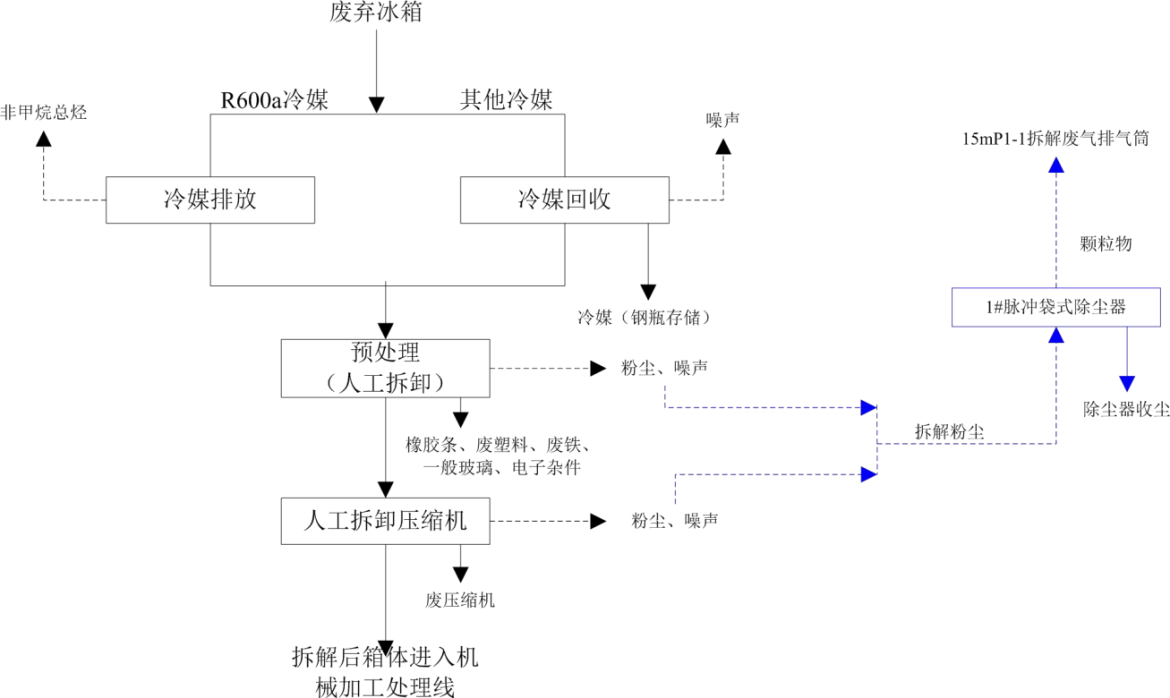 图2-2  废弃冰箱拆解生产线拆解工序及产污环节图（2）废弃空调拆解生产线工艺流程简述：① 上盖板拆解人工拆解通过皮带输送来废空调外机上盖板，并拆解出废铁、电路板、废塑料、电子杂件等，分类放置在回收篮内。此过程可能会产生粉尘、噪声、废铁、电路板、废塑 料、电子杂件等。② 侧盖板拆解拆解上盖板后的空调外机输送至侧盖板拆解工位，人工拆解出侧盖板（一般为铝制件），放置在回收篮内。此过程会产生粉尘、噪声、废铝等。③ 冷媒回收拆除侧盖板的空调外机采用冷媒回收装置收集冷媒（主要为氟利昂等），冷媒均保存在密闭钢瓶内。回收的冷媒不进行进一步处置，保存于密闭钢瓶内，作为产品外售。此过程会产生噪声。④ 压缩机拆解冷媒回收后的空调外机进行人工拆卸压缩机，拆卸后的压缩机直接外售，不再进一步拆解。此过程会产生粉尘、噪声、废压缩机。⑤ 风扇拆解冷媒回收后的空调外机采用人工方式拆解出电机、叶片（塑料或金属制品）、废电线等，分类放置在回收篮中。此过程会产生粉尘、噪声、废电机、废电线、废塑料或废金属等。⑥ 冷排拆解空调冷排主要为内机，采取人工方式将其拆解出铜件、塑料件、电子杂件等，并分类放置在回收篮中。此过程会产生粉尘、噪声、废铜、废塑料、电子杂件等。拆解后的箱体进入进入机械加工处理线进行破碎分选、减容加工。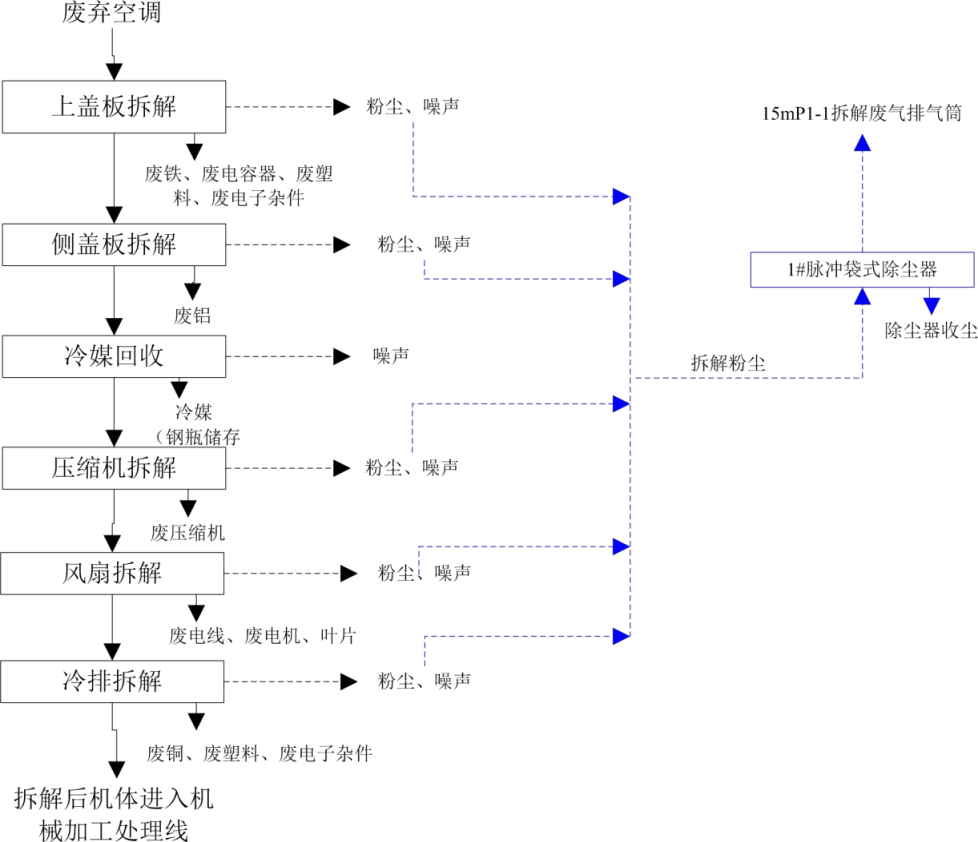 图2-3  废弃空调拆解生产线拆解工序及产污环节图（3）废弃洗衣机拆解生产线① 上盖板拆解人工拆解通过皮带输送来的废洗衣机上盖板，并拆解出螺丝钉、废电容器、电源，以及电磁阀、计时器等电子杂物，分类放置在回收篮内。此过程会产生粉尘、噪声、废铁、废电容器、电源、电子杂物等。② 侧盖板拆解拆解上盖板后的洗衣机输送至侧盖板拆解工位，人工拆解出侧盖板（一般为铝制件），放置在回收篮内。此过程会产生粉尘、噪声、废铝等。③ 底座拆解拆解侧盖板后的洗衣机输送至底座拆解工位，人工打开底座并拆解出废铜件、洗衣机配重材料（主要为水泥块）、废电线、平衡环等，分类放置在回收篮内。此过程可能会产生粉尘、噪声、废电线、废铜、配置材料等。④ 筒体拆解拆解底座后的洗衣机剩余部分输送至筒体拆解工位，人工拆解出洗衣机皮带、电动机、废塑料等，分类放置在回收篮内。此过程可能会产生粉尘、噪声、废电机、废皮带（橡胶制品）、废塑料、废铁（外壳铁板）等。拆解后的机体进入进入机械加工处理线进行破碎分选、减容加工。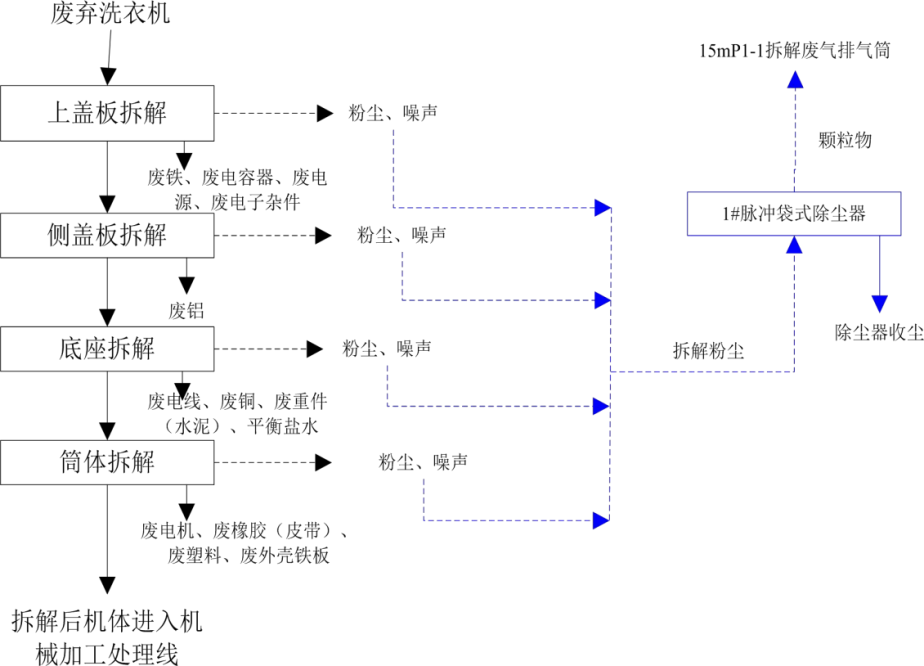 图2-4  废弃洗衣机拆解生产线拆解工序及产污环节图（4）废电视和废电脑拆解①CRT电视机、CRT电脑显示器拆解工艺流程简述：1）后盖拆卸通过皮带输送来的废 CRT 电视机和 CRT 电脑显示器由人工拆卸后盖，拆解出的塑料后盖壳放置在回收篮内，其余物件进入下一操作平台。此过程会产生粉尘、噪声、废铁（螺丝钉）、废塑料。2）线路拆解人工拆解出电路板、高频头、废电线等，分类放置在回收篮内，其余物件进入下一操作平台。此过程会产生粉尘、噪声、废电线、电路板、电子杂件等。3）线圈拆解人工拆解出偏转线圈、消磁线圈，分类放置在回收篮内。  此过程会产生粉尘、噪声、电子杂件等。4）机壳拆解取出前盖螺丝钉，人工拆解出显像管、塑料机壳、前面玻璃、喇叭、按钮等；塑料机壳、玻璃、喇叭、按钮、废 CRT 显像管等分类放置在回收篮内。废 CRT 显像管不再进一步拆解。此过程会产生粉尘、噪声、玻璃、废铁、废塑料、电子杂件、废 CRT 显像管等。拆解后的壳体进入机械加工线进行破碎减容处理。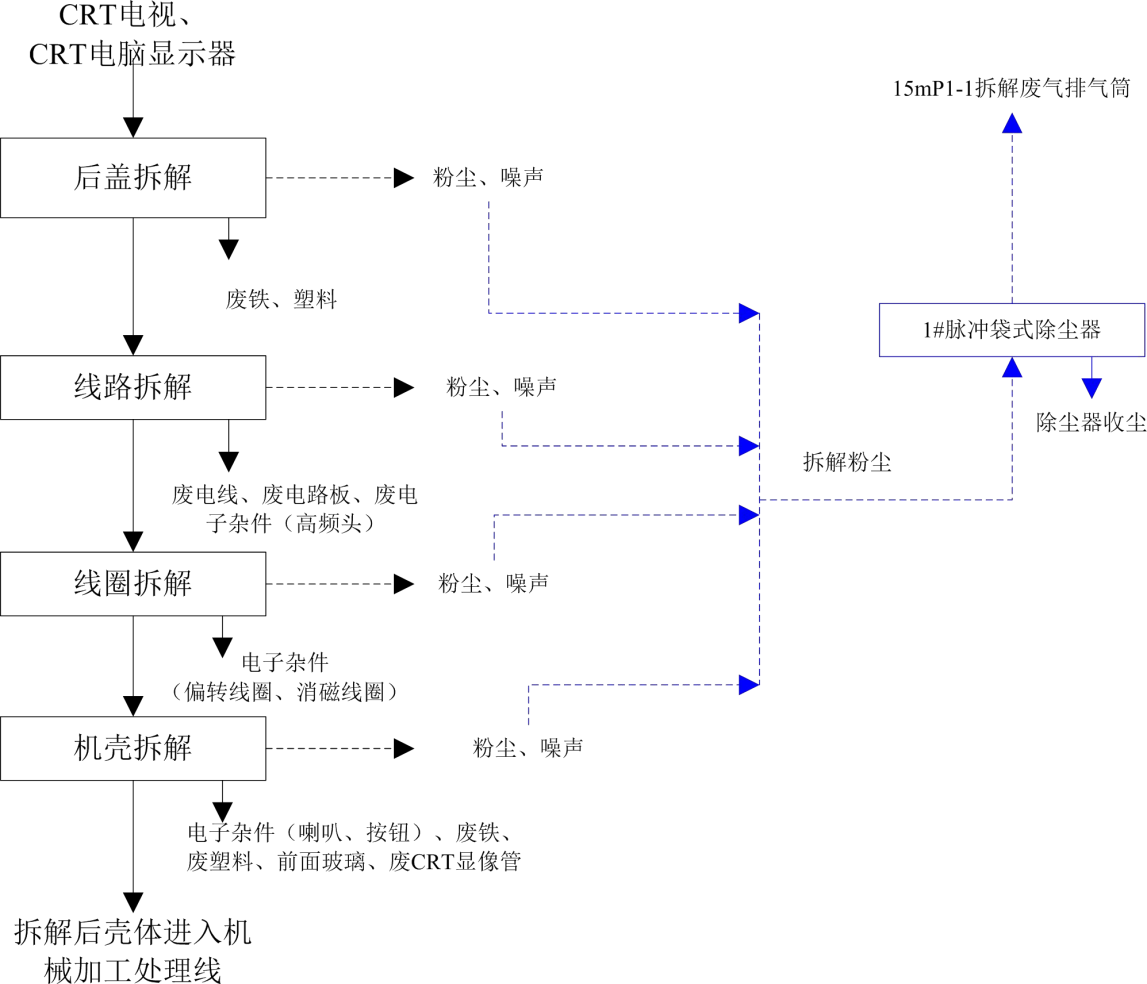 图2-5  CRT电视机、CRT电脑显示器拆解工序及产污环节图②电脑主机拆解工艺流程简述：1）侧盖板拆解通过皮带输送来废电脑主机采用人工方式拆解侧盖板，拆解出的螺丝钉、废电线分类放置在回收篮中。此过程会产生粉尘、噪声、废铁、废电线等。2）机箱内附件拆解拆解侧盖板后的电脑主机输送至机内附件拆解工位，人工拆解出电路板（主板、CPU、内存条、显卡、声卡、网卡、3D 卡等）、废电线、电池（锂电池）、风扇、按钮、喇叭及电动机等，分类放置在回收篮内。此过程会产生粉尘、噪声、电路板、废电线、电池、电子杂件等。3）机壳拆解在机箱内附件拆解后，进行人工拆解电源、光驱、硬盘、软驱等部件，分类放置在回收篮内；此过程会产生粉尘、噪声、电源、光驱、硬盘、软驱、废铁、废塑料等。拆解后的壳体进入机械加工线进行破碎减容处理。图2-6  电脑主机拆解工序及产污环节图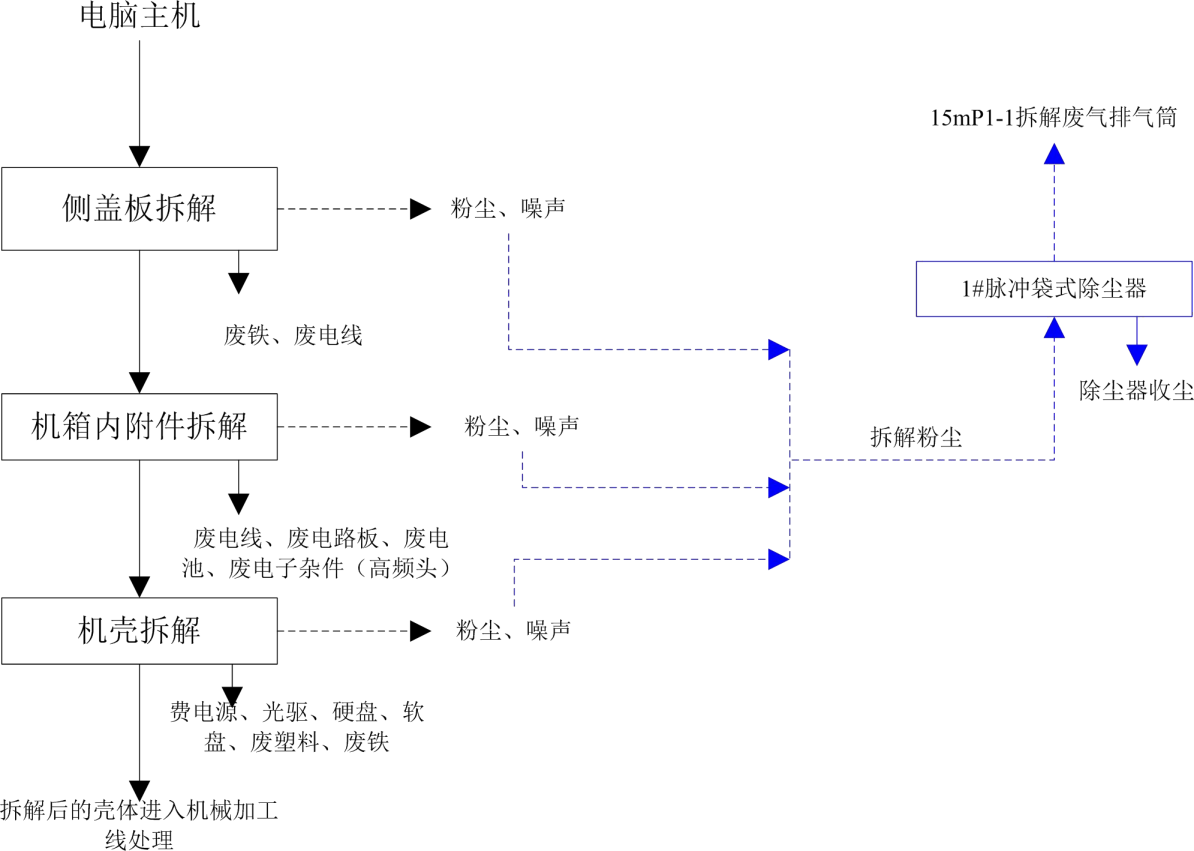 ③液晶电视、液晶电脑显示器拆解工艺流程简述：① 底座拆解通过皮带输送来的液晶电视机和液晶电脑显示器由人工将底座与机体分离，采用气动旋具等小型设备人工拆解出废铁（螺丝钉等）和废塑料等，分类放置在回收篮内。此过程会产生粉尘、噪声、废铁、废塑料等。② 后盖拆解采用气动旋具等小型设备拆卸后盖，并人工拆解出废铁、废塑料、废电线、电路板及喇叭、按钮等废电子杂件，分类放置在回收篮内。此过程会产生粉尘、噪声、废铁、 废塑料、电路板、废电线、电子杂件等。③ 面板拆解采用气动旋具等小型设备拆卸液晶屏，废液晶屏（含背光灯管，不再进一步拆解），放置在回收篮内。此过程会产生粉尘、噪声、废铁、废塑料、废液晶屏等。 拆解后的壳体进行破碎减容处理。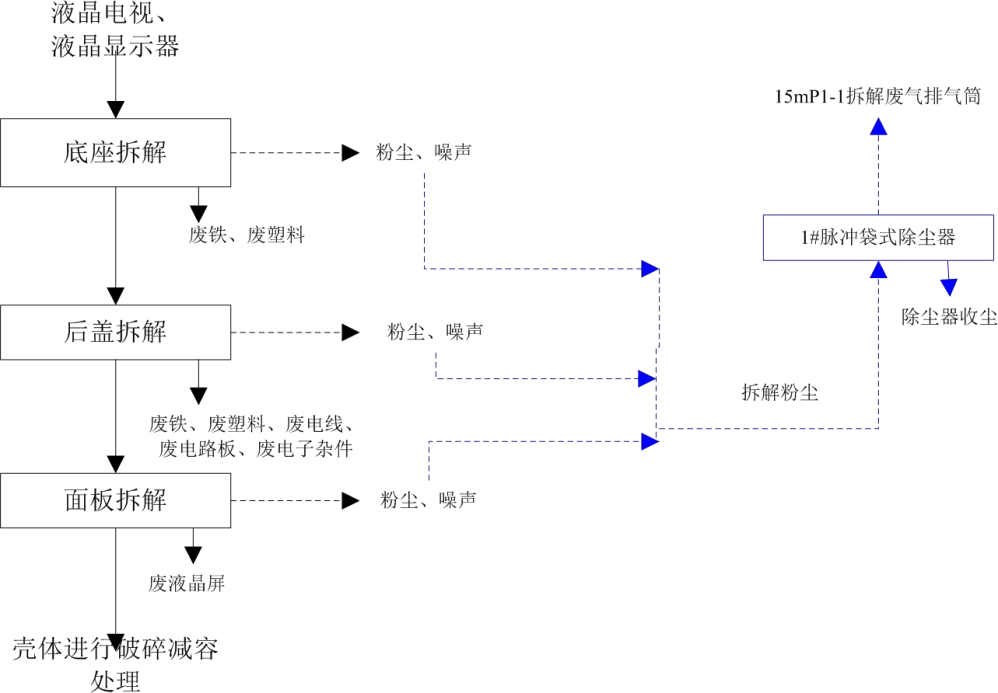 图2-7  液晶电视、液晶显示器拆解工序及产污环节图（5）废弃电器拆解机械加工线本项目废弃电器拆解后，对拆解后的废电器箱体、机体等部件进行破碎、分选，回收铜、铝等金属，并对拆解产物进行减容加工，方便后续运输及使用。每条废弃电器拆解生产线配套1条机械加工线，共计5条机械加工线，工艺均相同。工艺流程简述：①撕碎经拆解预处理后的废弃电器箱体、机体等部件经输送机送入撕碎机内进行初破，该过程在密闭状态下进行，撕碎产物尺寸约为 50×500mm 的细小长条。此过程会产生粉尘、噪声、非甲烷总烃（冰箱箱体、空调机体在保温泡沫破碎过程释放的发泡剂，主要为氟利昂、环戊烷等）。②破碎撕碎后的产物送入破碎机内破碎，该破碎在密闭状态下进行，破碎产物尺寸约在0-80mm 左右。此过程会产生粉尘、噪声、非甲烷总烃（环戊烷）。③筛分机选、风选将破碎后的各产物送至筛分机内，通过振动+鼓风机鼓风分离出较轻的保温泡沫，其他产物进入下一步处理工序，保温泡沫袋装收集。此过程会产生粉尘、噪声、废保温泡沫（聚氨酯）。④磁选经振动风选后的产物送至滚筒磁选机内，通过磁力将磁性金属（铁）与其他产物分开，分离出的铁袋装收集。此过程会产生粉尘、噪声、废铁。⑤涡电流分选磁选后的产物送至涡电流分选机内，利用磁场作用将有色金属与塑料分离，分离出来的塑料袋装收集，有色金属主要为铜和铝，采用人工分拣方式将废铜和废铝分开收集。此过程会产生粉尘、噪声、废塑料、废铜、废铝。机械加工线产生的破碎、分选废气主要为颗粒物，非甲烷总烃（冰箱箱体、空调机体在保温泡沫破碎过程释放的发泡剂，主要为环戊烷等），经集气罩收集后，由引风机引入 “旋风除尘+脉冲袋式除尘器+紫外光氧+活性炭吸附”装置净化处理后，通过1根 15m 高破碎、分选废气排气筒排放。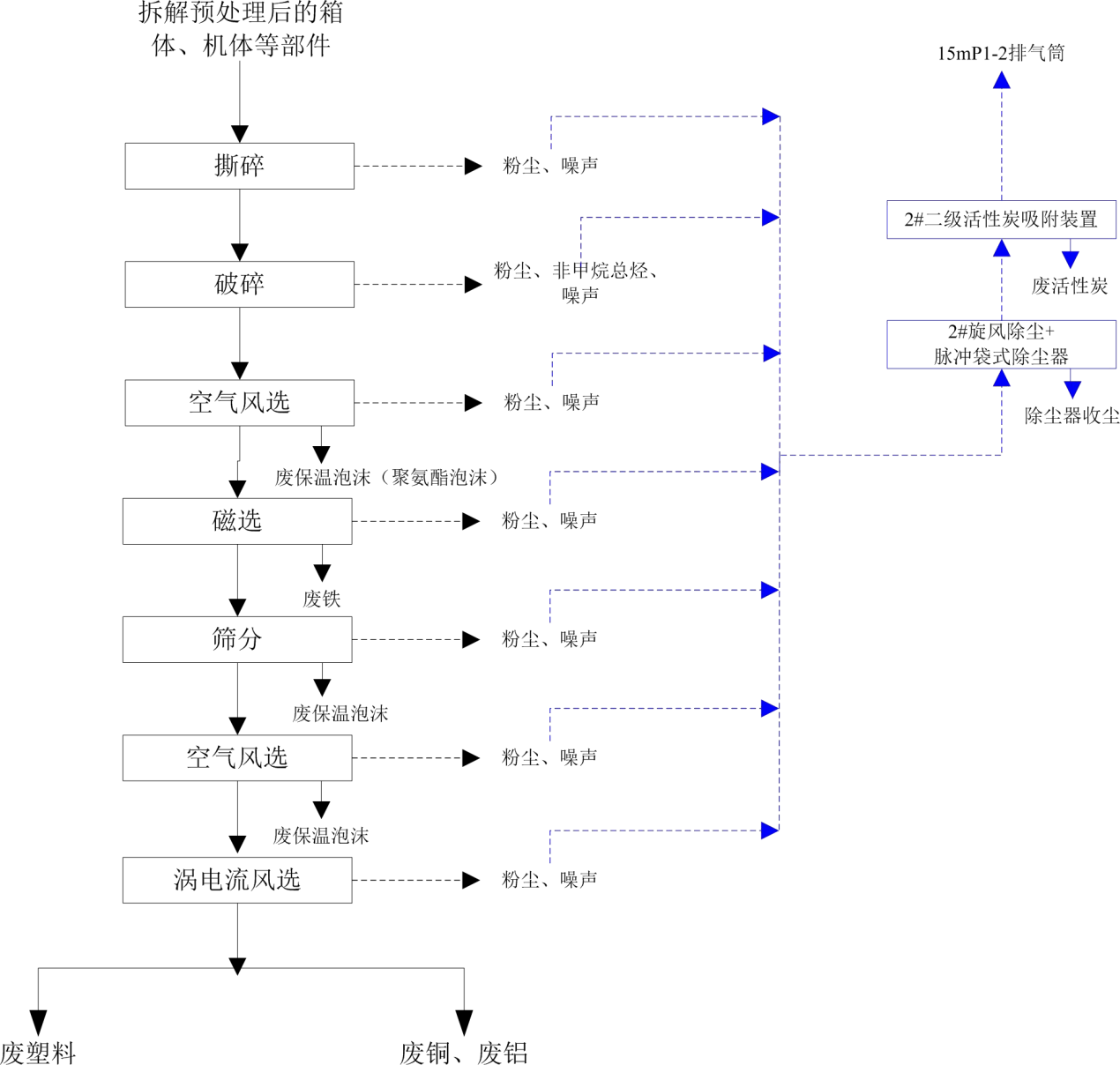 2-8  机械拆解加工工序及产污环节图（6）废机动车拆解生产线①报废传统燃料汽车拆解工艺流程简述：1）检查和登记A.将报废汽车所有人（单位）名称、有效证件号码、牌照号码、车型、品牌型号、车身颜色、重量、发动机号和/或动力蓄电池编码、车辆识别代号（或车架号）、出厂年份、接收或收购日期等主要信息及报废汽车车身照片按要求录入“全国汽车流通信息管理系统”。相关信息记录至少保存3年。B.检查报废汽车发动机/铅蓄电池、散热器、变速器、差速器、油箱等总成部件的密封、破损情况。对于出现泄漏的总成部件，应采用适当的方式收集泄漏的液体或封住泄漏处，防止废液渗入地下。对于出现动力蓄电池破损、裸露电极头和线束等存在漏电风险的电动汽车，应及时采用适当的方式进行绝缘处理。C.将报废汽车的机动车登记证书、号牌、行驶证交公安机关交通管理部门办理注销登记。D.向报废汽车车主发放《报废汽车回收证明》及有关注销书面材料。2）拆解预处理A.在室内或有防雨顶棚的拆解预处理平台上使用专用工具排空存留在车内的废液，并使用专用容器分类回收，各种废液的排空率应不低于90%。B.拆除蓄电池。尤其对破损蓄电池和泄漏电解液采用专门的密闭容器收集后暂存于危废仓库废铅蓄电池暂存区，避免铅酸电解液污染水体环境。C.回收空调制冷剂。采用冷媒回收机抽取空调系统中的制冷剂（R12或R134a）至专用的密闭容器。D.拆除油箱。油箱分为塑料材质和金属材质，拆除后分类存放。E.拆除安全气囊组件，采用安全气囊引爆器引爆气囊。安全气囊充气剂主要为叠氮化钠（NaN3），在近乎爆炸的化学反应快速发生的同时，会产生大量无害的以氮气为主的气体，将气囊充气至饱满的状态。同时在充气剂点燃的过程之中，点火器总成中的金属网罩可冷却快速膨胀的气体，随即气囊可由设计好的小排气口排气，排出的气体主要成分为氮气。引爆后的安全气囊不再具有环境风险，可作为一般尼龙材。F.拆除尾气净化装置、电容器尾气净化催化器是安装在汽车排气系统中机外净化装置，可将汽车尾气排出的CO、HC和NOx等有害气体通过氧化和还原作用转变为无害的CO2、O2和H2O。催化剂常用金的是属铂、铑、钯，将其中一种喷涂在载体上，就构成了净化剂。拆除后的尾气净化装置整个送至暂存库内，不再进行拆解，定期交由资质单位处置。汽车电容器含多氯联苯，属于危险废物。拆除后的汽车电容器不再拆解，与三元催化器分区储存，定期交由资质单位处置。3）未拆解报废汽车的暂存A.预处理后的报废汽车移入报废机动车贮存区暂存或直接进行拆解。B.所有车辆应避免侧放、倒放，电动汽车在动力蓄电池未拆卸前不允许叠放。C.汽车如需要叠放，应使上下车辆的重心尽量重合，以防掉落，且叠放时外侧高度不超过3m，内侧高度不超过3.5m；对大型车辆应单层平置。采用框架结构存放的，要考虑其承重安全性，做到结构合理，可靠性好，并且能够合理装卸。D.电动汽车在动力蓄电池未拆卸前应单独存储，应采取防火、防水、防爆、绝缘、隔热等安全保障措施。E.电动汽车中的事故车、测试车以及发生电池破损的车辆应隔离存放。4）拆解A.拆除玻璃；B.拆除包含有毒物质的部件（含有铅、汞、镉及六价铬的部件）；C.拆除消声器、转向锁总成、停车装置、倒车雷达及电子控制模块；D.拆除车轮并拆下轮胎；E.拆除能有效回收的含金属铜、铝、镁的部件，F.拆除能有效回收的大型塑料件（保险杠、仪表板、液体容器等）；G.拆除橡胶制品部件；H.拆解有关总成和其他零部件，并符合相关法规要求。拆解过程按从外到里，分成车身外观件拆除、车内装拆除和总成拆除三个部分，难拆解部分使用电切割，拆解后对发动机等五大总成不再进行破碎等工序处理，作为成品；不对电路板进一步拆解；拆解后的车门、车身、悬架等运至打包区，直接压块打包后外售。报废的大型客货车及其他营运车辆应按照国家有关规定在公安机关交通管理部门的监督下解体。5）分类存储和管理对拆解下来的零部件进行分类，分别储存。A.使用专用密闭容器存储废液，防止废液挥发，并交给合法的废液回收处理企业。B.拆解后废弃物的储存严格按照GB18599和GB18597要求执行，对存储的各种零部件、材料、废弃物的容器进行标识，避免混合、混放。C.对拆解后的所有的材料、废弃物进行分类存储和标识，含有害物质的部件标明有害物质的种类。对于不可利用的废钢铁进行打包、存放。D.危险废物交由具有相应资质的单位进行处理处置。E.制定报废机动车拆解台账登记制度，建立详实完整的报废机动车回收拆解档案和数据库，对回收的报废汽车逐车登记。如实记录每批报废机动车的来源、类型、重量（数量），接受、拆解、贮存、处置的时间，运输单位的名称和联系方式，拆解得到的产品和不可回收利用的废物的数量和去向。对于事故车辆等，还应包括车辆破损情况、缺失部件等详细信息，并留存相应照片。档案和数据库的保存期不少于3年。拆解报废后的发动机号码、车架号码的拓印膜、照片等资料完整留存备查。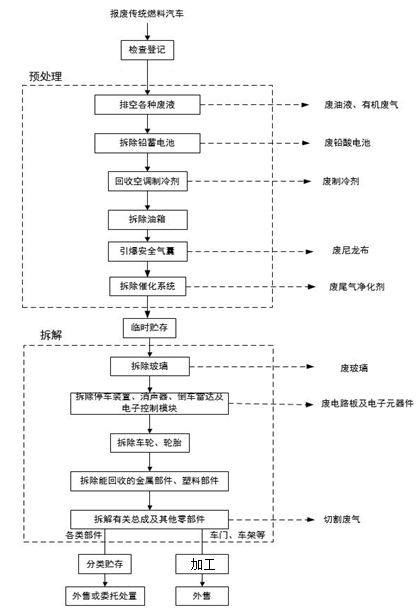 图2-9  报废传统燃料汽车拆解工序及产污环节图②报废电动汽车拆解1）拆解预处理A.检查车身有无漏液、有无带电；B.检查动力蓄电池布局和安装位置，确认诊断接口是否完好；C.对动力蓄电池电压、温度等参数进行检测，评估其安全状态；D.断开动力蓄电池电源；E.在室内或有防雨顶棚的拆解预处理平台上使用防静电专用工具排空存留在车内的废液，并使用专用容器分类回收，各种废液的排空率应不低于90%；F.使用防静电专门设备回收汽车空调制冷剂；G.其他预处理作业内容参照报废汽车（新能源汽车）。2）拆解A.拆卸动力蓄电池阻挡部件，如引擎盖、行李箱盖、车门等；B.断开电压线束（电缆）；采用相应方式拆卸不同安装位置的动力蓄电池；C.收集采用液冷结构方式散热的动力蓄电池包（组）内的冷却液；D.对拆卸下的动力蓄电池线束接头、正负极片等外露线束和金属物进行绝缘处理，并在其明显位置处贴上标签，标明绝缘状况；E.收集驱动电机总成内残余冷却液后，拆除驱动电机；F.其他拆解作业内容参照报废传统燃料汽车。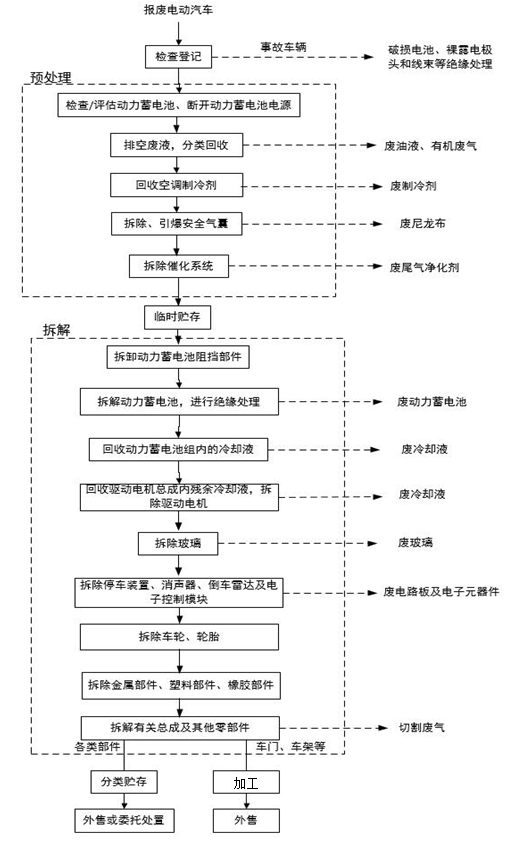 图2-10  报废电动汽车拆解工序及产污环节图③报废摩托车拆解工艺流程简述：1）拆解预处理A.使用专用工具和容器排空和收集车内的废油液。B.拆除蓄电池，将蓄电池送至危废暂存仓库内暂存。C.拆除油箱，在废燃料油回收区排空油液。D.拆除催化系统。2）拆解A.拆除车身的全部电线，拆除仪表、照明系统、信号系统等电器设备；B.拆除传动装置及连接件；C.拆除变速操作杆件、离合器操作件等及其各种连接；D.拆除发动机、变速箱以及与其零部件相连的电路、气路管件、油路管件、进气管、排气管；E.拆除前后叉、车轮、链条以及余下的零部件和车架总体。3）分类储存、打包经拆解后的摩托车除废塑料和废橡胶外，其余金属进行分类储存。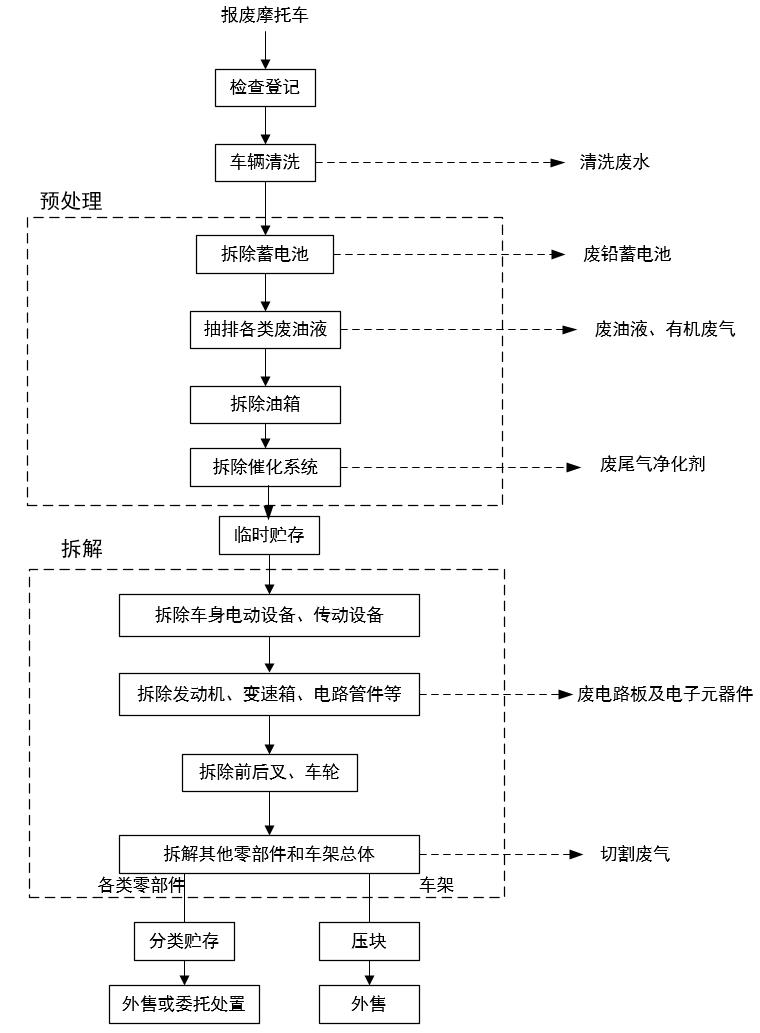 图2-11  报废摩托车拆解工序及产污环节图产污环节分析：表2-6  运营期产污环节及污染因子与项目有关的原有环境污染问题本项目为租赁房屋，厂房已建设完成，不存在原有环境污染问题。区域环境质量现状1、大气环境（1）区域达标性分析本项目所在地环境空气质量属于二类功能区。环境空气质量基本污染物为SO2、NO2、PM10、PM2.5、CO、O3。监测数据引用石泉县人民政府发布的2022年1~5月石泉县城区空气环境质量公报。统计结果见表3-1。表3-1  基本污染物环境质量现状根据引用数据可知，本项目所在区域SO2年均浓度、NO2年均浓度、PM10年均浓度、PM2.5年均浓度、CO24小时平均值、O3日最大8小时平均值满足《环境空气质量标准》（GB3095-2012）二级标准要求，判定本项目所在区域为环境空气质量达标区。（2）补充监测本次环境空气质量现状评价补充监测项目为总悬浮颗粒物、非甲烷总烃，由陕西泽希检测服务有限公司进行监测。环境空气质量现状监测时间为2022年7月7日～7月9日。①监测点位基本信息表3-2  监测点位基本信息表②分析方法表3-3  环境空气现状监测方法③监测结果环境空气现状监测结果见表3-4。表3-4  环境空气质量监测结果统计表（mg/m3）监测结果表明，本项目所在区域总悬浮颗粒物浓度为96~113μg/m3，满足《环境空气质量标准》（GB3095-2012）中二级标准限值。非甲烷总烃1小时均值为0.43~0.62mg/m3，满足《大气污染物综合排放标准详解》相关要求。2、地下水环境本次土壤环境质量监测项目为K+、Na+、Ca2+、Mg2+、CO32-、HCO3-、Cl-、SO42-、pH值、浑浊度、氨氮、氟化物、硝酸盐、亚硝酸盐氮、氰化物、耗氧量、总硬度、溶解性总固体、汞、砷、镉、铬（六价）、铅、铁、锰、铜、锌、铝、阴离子表面活性剂、硫化物、挥发酚、石油类，由陕西泽希检测服务有限公司进行监测。采样为2022年7月7日。①监测点位基本信息表3-5  监测点位基本信息表②分析方法表3-6  地下水因子监测方法③监测结果表3-7  地下水环境质量监测结果根据检测结果可知，本项目地下水环境质量符合《地下水质量标准》（GB/T14848-2017）III类标准中的限值要求，地下水环境质量状况良好。3、土壤环境本次土壤环境质量监测项目为建设项目基本45项及石油烃，由山东缗衡计量检测有限公司进行监测。采样为2022年7月5日。①监测点位基本信息表3-8  监测点位基本信息表②分析方法表3-9  土壤因子监测方法③检测结果表3-10  土壤环境质量检测结果根据检测结果可知，本项目所在地土壤环境质量符合《土壤环境质量 建设用地土壤污染风险管控标准（试行）》（GB36600-2018）中的限值要求，土壤环境质量状况良好。环境保护目标本项目位于石泉县城关镇丝银坝村二组，厂界外500m范围内无自然保护区、风景名胜区。厂界外50m范围内无声环境保护目标。厂界外500m范围内无地下水集中式饮用水水源和热水、矿泉水、温泉等特殊地下水资源。 本项目不属于产业园区外建设的新增用地的项目，不涉及生态环境保护目标。表3-11  环境保护目标情况污染物排放控制标准1、环境质量标准（1）环境空气质量执行《环境空气质量标准》（GB3095-2012）中的二级标准。表3-12  环境空气质量标准（2）地下水环境质量执行《地下水质量标准》（GB/T14848-2017）III类标准，其中石油类执行《地表水环境质量标准》（GB3838-2002）III类标准。表3-13  地下水质量标准（3）声环境质量执行《声环境质量标准》（GB3096-2008）中2类标准限值。表3-14  声环境质量标准（4）土壤环境质量执行《土壤环境质量标准 建设用地土壤污染风险管控标准（试行）》（GB36600－2018）表1中相关标准。表3-15 土壤环境质量标准 建设用地土壤污染风险管控标准（试行）                                       2、污染物排放标准（1）施工期施工扬尘执行《施工场界扬尘排放限值》（DB61/1078-2017）表1中浓度限值；运营期产生的颗粒物、非甲烷总烃执行《大气污染物综合排放标准》（GB16297-1996）表2中的限值；厂区内挥发性有机物无组织排放还应执行《挥发性有机物无组织排放控制标准》（GB37822-2019）中限值要求。表3-16  大气污染物排放执行标准（2）项目运营期生活污水排放的pH、COD、BOD5、SS、石油类执行《污水综合排放标准》（GB8978-1996）表4中三级标准限值，NH3-N执行《污水排入城镇下水道水质标准》（GB/T31962-2015）表1中B级标准限值。回用水执行《城市污水再生利用 城市杂用水水质》（GB/T 18920-2020）相关标准限制。表3-17  废水污染物排放执行标准 单位：mg/L（3）施工期噪声排放执行《建筑施工场界环境噪声排放标准》（GB 12523-2011）中有关规定，运营期厂界噪声执行《工业企业厂界环境噪声排放标准》（GB 12348-2008）2类标准限值；表3-18  噪声排放标准单位：dB（A）（4）一般固废执行《一般工业固废贮存、处置场污染控制标准》（GB18599-2020），生活垃圾执行《生活垃圾填埋场污染控制标准》（GB16889-2008），危险废物执行《危险废物贮存污染控制标准》（GB18597-2001）及其修改单（环境保护部公告2013年第36号）。总量控制指标本项目为新建项目，尚无下达的总量控制指标，根据国务院大气污染防治行动计划第五条第十七款的规定，结合项目工艺及排污特点，建议总量控制指标申请如下：VOCs 0.022t/a。项目污染物总量控制最终以生态环境部门批复为准。施工期环境保护措施本项目生产区已建设完成，施工期主要工作内容为设备安装调试。在施工期间的设备安装等建设工序将产生扬尘、固体废弃物、废水及噪声等污染物。1、废气施工期在设备安装等建设过程中，因设备材料等装卸过程中会有扬尘产生，污染环境空气；运送物料时产生的道路扬尘。为了减小施工期扬尘污染，采取如下措施：①原辅材料运输应当采取密闭或者喷淋等方式防治扬尘污染。根据天气情况洒水2-4次，减少扬尘；水泥、砂土等易产生扬尘的物料应当密闭；不能密闭的，应当设置不低于堆放物高度的严密围挡，并采取有效覆盖措施防治扬尘污染。②合理安排车辆运输，减少车辆运输路线，减少尾气排放，对原辅材料的堆放进行加盖。③在项目管理方面设置专门的环保管理员，负责与当地环保部门联系沟通有关环保方面的事宜，并负责对施工场区环保措施进行监督管理。 在施工中要加强管理、切实落实好以上措施，施工场地产生的扬尘经过减少或延缓对环境影响较小，同时该环境影响将随施工的结束而消失。经参考其他同类项目，经过采取上述措施后颗粒物周界外浓度最高点≤0.8 mg/m3，满足《施工场界扬尘排放限值》（DB61/1078-2017）中标准，因此项目施工期对周围大气环境产生影响较小。2、废水施工期间，施工人员在施工营地生活将产生生活污水，生活污水主要为盥洗废水，生活污水产生量较少，施工人员生活污水依托附近化粪池收集处理，由专人定期清运。3、噪声施工期噪声对环境的影响主要为交通噪声和施工噪声。施工期噪声主要由设备安装等过程产生。噪声具有临时性、阶段性和不固定性等特点，随着施工的结束，施工噪声对周围声环境的影响也将停止。噪声的污染程度与所使用施工设备的种类及施工队伍的管理水平有关，可以通过加强管理、疏通道路、控制运输时间，减少鸣笛，降低车辆阻塞等方法减轻其影响。各类施工机械以及运输车辆产生的噪声水平为90~100dB（A），噪声随施工结束而消失，因此，施工机械和车辆噪声对周围声环境质量不会产生明显影响。4、固体废物施工期固体废弃物主要来自施工期的设备包装垃圾与生活垃圾。设备包装可回用的全部回用，不能回用的及时收集送至建筑垃圾填埋场处理。施工人员产生的生活垃圾量较少。要求该部分垃圾不得随意丢弃在施工场地，应分类收集送至生活垃圾填埋场处理。本项目施工期固废均得到综合利用或合理处置，对周围环境影响较小。运营期环境影响和保护措施1、废气（1）废气产排情况和监测方案本项目运营期废气主要为废弃电器、报废机动车拆解及加工过程中产生的颗粒物与非甲烷总烃。废气产排情况见表4-1。运营期环境影响和保护措 施表4-1  本项目废弃家电拆解废气排放信息一览表表4-2  本项目废弃机动车拆解废气排放信息一览表（2）废气源强分析①废弃电器拆解废气1）废弃电器拆解根据《第二次全国污染源普查产排污量核实系数手册》“42 废弃资源综合利用行业系数手册”相关内容。本项目废弃电器拆解工段污染物产污系数及治理效率见表4-3。表4-3  本项目废弃电器拆解污染物产污系数表表4-4  本项目废弃电器年拆解量参考《第二次全国污染源普查产排污量核实系数手册》中产污系数进行计算，废弃电器拆解工段年污染物产生量见表4-5。表4-5  本项目废弃电器拆解工段污染物产生量废弃电器拆解年粉尘产生量为0.72t/a。电器拆解年工作时间按2000h计，则废弃电器拆解粉尘产生量为0.36kg/h。拆解工段设置风量为10000m3/h的风机，拆解工作台上方设置集气罩对拆解粉尘进行收集，集气罩收集效率按80%计算，收集后的粉尘经布袋除尘器处置后通过1根15m高排气筒排放。计算得出拆解粉尘有组织产生量为0.58t/a，0.29kg/h，产生浓度为28.92mg/m3。布袋除尘器处置效率按95%计算，则废弃电器拆解粉尘有组织排放量为0.03t/a，0.01kg/h，排放浓度为1.45 mg/m3。无组织粉尘产生量为0.14t/a，0.07kg/h。拆解阶段产生的无组织粉尘粒径较大，其中60%沉降于车间内部，无组织粉尘排放量为0.06t/a，0.03kg/h。2）废弃电器拆解后机械加工本项目对废弃电器拆解后的废电器箱体、机体等部件进行破碎、分选，回收铜、铝等金属，并对拆解产物进行减容加工。破碎分选阶段会产生粉尘及少量非甲烷总烃（冰箱箱体、空调机体在保温泡沫破碎过程释放的发泡剂，主要为环戊烷等）。本项目冰箱、空调等拆解量较小，参考同类拆解项目，每拆解一台电冰箱非甲烷总烃产生量为40g，每拆解一台空调非甲烷总烃产生量为20g，本项目年拆解冰箱300台，空调400台。本项目机械加工段非甲烷总烃产生量为0.02t/a，加工时间按每年2000h计，则非甲烷总烃产生量为0.01kg/h。根据《第二次全国污染源普查产排污量核实系数手册》“42 废弃资源综合利用行业系数手册”相关内容，废ABS破碎阶段颗粒物产生系数为425g/t·原料。本项目废弃电器年处置量为1103t，拆解后需进行加工的部分按照电器总处置量的70%计算，则废弃电器部件年加工量为772.1t，则颗粒物产生量为0.33t/a，加工时间按每年2000h计，则颗粒物产生量为0.16kg/h。机械加工线产生的破碎、分选废气经集气罩收集后，由风量为10000m3/h的引风机引入 “旋风除尘+脉冲袋式除尘器+紫外光氧+活性炭吸附”装置进行处置。集气罩收集效率按80%计算，处置完成的废气，通过1根 15m 高排气筒排放。机械加工线有组织废气非甲烷总烃产生量为0.016t/a，0.008kg/h，产生浓度为0.80mg/m3。紫外光氧+活性炭吸附效率按75%计算，则非甲烷总烃有组织排放量为0.004t/a，0.002kg/h，排放浓度为0.20mg/m3。机械加工线有组织废气颗粒物产生量为0.26t/a，0.13kg/h，产生浓度为13.2mg/m3。旋风除尘器+脉冲袋式除尘器除尘效率按99%计算，则颗粒物有组织排放量为0.003t/a，0.001kg/h，排放浓度为0.13mg/m3。无组织废气非甲烷总烃产生量为0.004t/a，0.002kg/h，颗粒物产生量为0.07t/a，0.03kg/h，其中60%颗粒物沉降于车间内部，颗粒物无组织排放量为0.04t/a，0.01kg/h。②废弃机动车拆解废气1）残留废油液收集报废机动车拆解收集的废油液一般包括燃油、发动机机油、变速器机油、传动机构机油、动力转向油、制动液等各类油类液体，除燃油外的其他油液主要对发动机等机械部件起到润滑、清洁、密封、减磨、防锈等作用，相比燃油具有较强的氧化稳定性、热稳定性以及低挥发性，拆解回收过程中基本不产生废气污染。因此，项目废油液回收过程中产生的主要大气污染物为燃油挥发的有机废气（以非甲烷总烃计）。项目采用密闭真空抽油机排空废油，但储油罐在灌注、储存、出油过程中会有少量有机物（非甲烷总烃）通过管线、阀门等挥发而释放到环境空气中。根据拆解规模废燃油产生量估算，项目建成后废燃料油产生量约10.8t/a。参照《散装液态石油类产品损耗》（GB11085-1989）中表5和表6规定：油品最大输转损耗率为0.22%，最大罐桶损耗率为0.18%。本次评价按两部分最大0.4%计算，则废燃料油抽排过程中非甲烷总烃产生量为0.043t/a。为了提高有机废气收集效率，拟于油液收集罐四周设置金属门板遮挡，并于遮挡板上方设置集气罩，组成相对封闭的区域空间，收集效率可达90%，收集后通过紫外光氧+活性炭吸附装置作为末端治理设施进行处理，处置效率按照75%计算。处理后经15m排气筒排放。设风机风量为5000mg/m3，则油液抽排过程中非甲烷总烃有组织排放量为0.0097t/a，排放速率0.0065kg/h，排放浓度1.29mg/m3（废燃料油排空工序工作时长按每年1500h计）。非甲烷总烃无组织排放量为0.004t/a，0.003kg/h。2）机动车拆解项目部分车身、车架等废钢铁需进行剪断或切割处理。根据《第二次全国污染源普查产排污量核实系数手册》“42 废弃资源综合利用行业系数手册”相关内容，废钢铁剪切颗粒物无组织产生系数为7.2g/t·原料。本项目机动车拆解污染物排放情况见表4-6。表4-6  本项目机动车拆解工段污染物无组织产生量机动车时间按每年3000h计，则机动车拆解颗粒物产生量为0.18t/a，0.06kg/h。机动车车身、车架的剪切产生的颗粒物均为金属碎屑，60%将在拆解场地内自然沉降，对当地大气环境影响较小。机动车拆解阶段无组织颗粒物排放量为0.07t/a，0.02kg/h。3）机动车拆解后机械加工经切割后的废弃钢铁进一步进行破碎加工，根据《第二次全国污染源普查产排污量核实系数手册》“42 废弃资源综合利用行业系数手册”相关内容，废钢铁破碎颗粒物产生系数为360g/t·原料。本项目需破碎的钢铁总质量为25800t，则破碎颗粒物产生量为8.89t。机动车拆解加工阶段设置集气罩对加工废气进行收集，加工作业位置四周设置围挡，增加废气收集效率。集气罩收集效率按85%计算，配套风量为5000m3/h的风机。每年机动车拆解后加工时间按3000h计，则本项目有组织废气颗粒物产生量为7.56t/a，2.52kg/h，产生浓度为503.77mg/m3。破碎废气采用布袋除尘进行处置，布袋除尘器的处置效率按95%计，有组织废气颗粒物排放量为0.38t/a，0.13kg/h，排放浓度为25.33mg/m3。废气经处置完成后，通过15m高排气筒达标排放。无组织废气颗粒物产生量为1.33t/a，0.44kg/h。其中60%沉降于工作场地，无组织粉尘排放量为0.53t/a，0.18kg/h。表4-7  本项目大气污染物排放统计表（3）废气排放达标分析根据上述计算，本项目废气污染物达标排放情况见表4-8。表4-8  废气污染物达标达标排放情况表由表4-8可知，本项目各产污环节在采取环评报告提出的环保措施后，大气污染物均可达标排放。（4）环保设施可行性分析①电器拆解生产线环保设施可行性分析电器拆解工序产生的主要污染物为颗粒物，采用布袋除尘器进行处置。布袋除尘器除尘原理如下：袋式除尘器是一种干式滤尘装置。它适用于捕集细小、干燥、非纤维性粉尘。滤袋采用纺织的滤布或非纺织的毡制成，利用纤维织物的过滤作用对含尘气体进行过滤，当含尘气体进入袋式除尘器后，颗粒大、比重大的粉尘，由于重力的作用沉降下来，落入灰斗，含有较细小粉尘的气体在通过滤料时，粉尘被阻留，使气体得到净化。袋式除尘器除尘效率高，结构简单，维护操作方便，为现阶段较为成熟的除尘技术，用于本项目电器拆解工段可行。电器拆解后机械加工段产生的主要污染物为颗粒物和非甲烷总烃，采用旋风除尘+脉冲袋式除尘器+紫外光氧+活性炭吸附的方式进行处置。旋风除尘器可处置较大颗粒物，袋式除尘器可进一步处置更细小的颗粒物。将除尘器置于紫外光氧与活性炭吸附装置前可在废气进入有机污染物处置装置前有效降低其含尘率，减小活性炭吸附装置运行负荷。紫外光氧是利用特种紫外线波段，将非甲烷总烃分子破碎并进一步氧化还原的一种特殊处理方式。非甲烷总烃气体先经过特殊波段紫外光波破碎有机分子，打断其分子链；同时，通过分解空气中的氧和水，得到高浓度臭氧，臭氧进一步吸收能量，形成氧化性能更高的自由羟基，氧化废气分子。活性炭是一种多孔性的含炭物质，它具有高度发达的孔隙构造，活性炭的多孔结构为其提供了大量的表面积，能与气体（杂质）充分接触，从而赋予了活性炭所特有的吸附性能，使其非常容易达到吸收收集杂质的目的。废气经收集处置后由15m高排气筒达标排放，环保设施可行。②机动车拆解生产线环保设施可行性分析机动车拆解前清理废油液采用密闭真空抽油机，会产生少量非甲烷总烃。根据《挥发性有机物（NMHC）污染防治技术政策》（公告2013年第31号 2013-05-24实施），“对于含低浓度NMHC的废气，有回收价值时可采用吸附技术、吸收技术对有机溶剂回收后达标排放；不宜回收时，可采用吸附浓缩燃烧技术、生物技术、吸收技术、等离子体技术或紫外光高级氧化技术等净化后达标排放。”本项目产生低浓度NMHC的废气，无回收价值，采取活性炭吸附工艺进行处置，为保障处置效率，在活性炭吸附工艺前加装紫外光氧装置。污染物处置工艺符合挥发性有机物（NMHC）污染防治技术政策。废气经收集处置后由15m高排气筒排放，符合相关技术规范要求。机动车拆解后加工段会产生金属碎屑颗粒物，采取布袋除尘器进行处置。金属碎屑颗粒大、比重大，便于沉降，使用布袋除尘器可行。③活性炭使用量根据《2020年挥发性有机物治理攻坚方案》要求，“采用活性炭吸附技术的，应选择碘值不低于800毫克/克的活性炭，并按设计要求足量添加、及时更换”。本项目选择碘值≥800mg/g。每吨活性炭可处置250kg非甲烷总烃，项目年处置非甲烷总烃量为0.047t，则年活性炭使用量为0.19t，废活性炭产生量为0.24t。在日常运行过程中建设单位应定期更换活性炭，以确保运行效率。④监测计划根据《排污许可证申请与核发技术规范 废弃资源加工工业》HJ1034-2019确定本项目运营期废气监测计划如下。表4-9  废气监测信息表⑤本项目对安康及时雨食品有限公司的影响本项目位于石泉县城关镇，根据资料收集，当地主导风向为东南风，安康及时雨食品有限公司位于本项目上风向位置。根据污染源强核算，本项目在采取本环评提出的各项环保措施后，各类污染物均可达标排放。采用《环境影响评价技术导则大气环境》（HJ2.2-2018）中推荐模型AERSREEN对污染物的最大落地浓度进行预测。表4-10  源强参数表4-11  大气污染物最大落地浓度预测表4-12  大气污染物废气排放预测结果一览表根据预测结果可知本项目对周围大气环境影响较小，且安康及时雨食品有限公司位于本项目常年主导风向上风向位置。综上所述，本项目对安康及时雨食品有限公司影响较小。（5）废气非正常排放情况根据本项目特点，本次评价非正常排放情况主要考虑厂内所有除尘器装置故障，处理效率降低至50%，且紫外光氧+活性炭吸附装置故障，处理效率降低至20%，而导致污染物排放量增大的情况。则本项目废气非正常排放污染物情况见表4-13。表4-13  污染源非正常排放量核算表本项目非正常情况下3#排气筒颗粒物排放不满足《大气污染物综合排放标准》（GB16297-1996）相关限值要求。环评要求建设单位指定专人负责环保设施的管理与维护，确保环保设施正常运行，在环保设施出现故障时及时停工检修。2、水环境（1）废水产排情况和监测方案本项目生产过程中不产生废水。车间冲洗废水采取“隔油+絮凝沉淀”的方式处置后回用于厂内绿化、道路洒水。生活污水设置化粪池处置后经市政管网进入石泉县污水处理厂。本项目废水产排情况见表4-14。表4-14  废水排放信息一览表（2）废水源强分析①生活污水本项目劳动定员40人，采取三班制，每日在岗人数按30人计算，员工生活用水按80L/人・天计，则职工生活用水量为2.40m3/d，7.20m3/a。生活污水产生系数按照0.8计，则生活污水产生量为1.92m3/d，576m3/a。厂区建设化粪池收集生活污水。生活污水经化粪池处置后排入市政管网。②车间清洗废水本项目车间占地20000m2，根据建设单位提供相关资料，实际使用面积为15000m2。每次清洗用水量按2L/m2计算，则每次车间清洗用水量为30m3，产污系数按0.9计算，则车间清洗废水产生量为27m3/次。每2周进行一次清洗，则年清洗废水产生量为648m3/a。车间清洗废水主要污染因子是SS、石油类，采取“隔油+絮凝沉淀”的处置方式对车间清洗废水进行处置，处置达标的废水回用于厂区绿化、道路洒水。废水回用水质达标分析：车间清洗废水主要污染因子是SS、石油类，采取“隔油+絮凝沉淀”的处置方式对车间清洗废水进行处置。隔油设施是利用水与油比重不同的特点，将油水分离而去除水中油类物质。车间清洗废水中的石油类物质为重油类，随着悬浮物一起下沉，与水分离，降低水中石油类物质含量。絮凝沉淀是指在水中投加混凝剂后，其中悬浮物的胶体及分散颗粒在分子力的相互作用下生成絮状体且在沉降过程中它们互相碰撞凝聚，其尺寸和质量不断变大，沉速不断增加，可有效降低污水中的悬浮物。综上所述，废水中污染因子均得到针对性处置，最终排水可满足《城市污水再生利用 城市杂用水水质》（GB/T 18920-2020）相关限值要求。（3）污水处理厂可依托性分析石泉县污水处理厂位于石泉县城关镇新桥村尾子沟沟口，于2012年开工建设，2017年进行提标改造，改造后日处理规模为2万立方米/日。采用“A2/O微曝氧化沟工艺+深度处理”的处理工艺进行污水处置。出水水质可达到《城镇污水处理厂污染物排放标准》(GB18918-2002)一级A标准。本项目位于石泉县污水处理厂收水范围内，污水排放量较小，不会造成污水厂运行负担过重，污水厂依托可行。3、噪声（1）噪声源强和监测方案本项目噪声源强见表4-15。表4-15  本项目噪声源强表噪声监测方案见表4-16。表4-16  本项目噪声源强表（2）噪声达标排放分析本次评价采用《环境影响评价技术导则（声环境）》（HJ2.4-2021）中推荐模式进行预测。对于室内声源，可按下式计算：式中：Lp1——靠近开口处（或窗户）室内某倍频带的声压级或 A 声级，dB；Lp2——靠近开口处（或窗户）室外某倍频带的声压级或 A 声级，dB；TL——隔墙（或窗户）倍频带或 A 声级的隔声量，dB。一般车间墙、窗组合结构取TL=25dB(A)，如果采用双层玻璃窗或通风隔声窗，TL=30dB(A)；本项目取20 dB(A)。对预测点多源声影响及背景噪声的叠加：式中：Lpli(T)——靠近围护结构处室内 N 个声源 i 倍频带的叠加声压级，dB；Lplij——室内 j 声源 i 倍频带的声压级，dB；N ——室内声源总数。本项目不在夜间运行，仅对昼间噪声贡献值进行预测，预测结果见表4-17。表4-17  本项目厂界噪声预测结果经预测，各厂界昼间噪声预测值均满足《工业企业厂界环境噪声排放标准》（GB12348-2008）2类相关限值要求，对当地声环境影响较小。东南侧安康及时雨食品有限公司及东侧村户可满足《声环境质量标准》（GB3096-2008）2类标准值要求，东侧村户距离声源较远，本项目对周边环境的声环境影响是可以接受的。4、固体废物（1）固废产生环节及处置措施本项目为报废机动车及电器拆解项目，由于其行业特征，生产过程中产生大量的固体物质，其中大部分以目前的技术水平是可利用的，在厂区内分类收集后直接出售给相关回收单位再生利用，不再进行进一步拆解破碎。其余不可利用的为本项目产生的固废，包括一般工业固废和危险废物。项目固体废物产生和处置情况见下表。本项目固废产生环节见表4-18。表4-18  固体废物产生环节及处置措施表4-19  本项目危险废物汇总表（2）固体废物环境管理要求本项目产生的一般工业固废可回收利用的出售给相应回收单位，碎玻璃、废尼龙皮革等不可回收利用废物在厂区垃圾池存放后交由环卫部门处置，报废新能源车产生的废动力蓄电池设置专用贮存库房，按重点防渗区域建造，暂存后交由蓄电池回收服务网点回收利用，本评价根据《一般工业固体废物储存、处置场污染控制标准》（GB18599-2001）及其修改单对一般工业废物处置贮存提出以下要求：①贮存区设分隔设施，不同类型的固体废物分开贮存。②一般工业固体废物暂存区应避免雨水冲刷。③一般工业固体废物暂存区地面均采用4～6cm厚水泥防渗，经防渗处理后渗透系数≤10-7cm/s。④为加强管理监督，贮存、处置场所地按《环境保护图形标志-固体废物贮存(处置)场所》(GB15562.2-1995)设置环境保护图形标志。⑤废动力电池暂存间防渗按照重点防渗，并设置防腐防渗的1m3电解液、冷却液专用紧急收集池。（3）危险废物管理要求①危险废物贮存容器应满足以下要求:应当使用符合标准的容器盛装危险废物；装载危险废物的容器及材质要满足相应的强度要求；装载危险废物的容器必须完好无损；盛装危险废物的容器材质和衬里要与危险废物相容（不相互反应）。②液态危险废物收集贮存设施必须加盖密闭，收集设施须置于带沿托盘之上，且重量不能超过托盘最大承重值得2/3。废铅蓄电池必须使用塑料托盘防范破损电池逸漏的酸液。③危险危废存储是严禁与其他固废混合存放，堆放时宜按危废种类分类堆放。对危险废物进行密闭包装。并应严格按照《危险废物贮存污染控制标准》(GB18597-2001)及其2013年修改单和《危险废物转移联单管理办法》中的规定，设管理制度，责任落实到具体度负责人，并设台账进行管理和登记，做好转移联单。④危险暂存场所和暂存危险废物的容器上必须粘贴符合《危险废物贮存污染控制标准》(GB18597-2001)附录A所示的标签。⑤危废暂存间按照《危险废物贮存污染控制标准》（GB18597-2001）及其修改单中有关要求进行防渗处理，使渗透系数低于10-10cm/s，危废间满足安全设计要求，具有防渗、防雨、防盗、防风、防晒功能，有专人看管，设有警示标志，并制定完善的台账、保障制度，符合《中华人民共和国固体废物污染环境防治法》和《危险废物贮存污染控制标准》（GB18597-2001）及其修改单的有关规定要求。⑥危险废物出厂运输应采取危险废物转移联单制度，保证运输安全，防止非法转移和非法处理，保证危险废物的安全监控，防止危险废物污染事故发生。环评要求，项目运营期，建设单位根据《危险废物贮存污染控制标准》（GB18597-2001）做好相应的贮存、转移等措施，并与有资质的单位签订委托处置协议。危险废物出厂运输应采取危险废物转移“五联单”制度，保证运输安全，防止非法转移和非法处理，保证危险废物的安全监控，防止危险废物污染事故发生。5、土壤（1）土壤环境污染途径分析本项目生产过程中涉及的工艺有拆解预处理（废油液、制冷剂抽取等）以及机动车拆解、切割等过程。对土壤的影响主要表现在：一般固体废物以及危险废物废等在厂区暂存过程中可能会出现渗漏或者是雨水淋溶液导致对土壤的污染，其次为项目生产车间产生的有机废气沉降可能导致的对土壤环境产生污染性的影响。项目区存在的可能污染土壤的物质主要为废油液，收集的废油液存储于专用桶内，油桶置于托盘上，项目生产车间、危废暂存间等均进行防渗处理，因此，当包装桶破裂，废油液泄漏时可通过托盘得到收集，也可通过导流槽流入事故池中，不会下渗污染土壤。因此项目正常生产中无土壤污染途径，对项目区土壤环境影响较小。（2）污染预防与保护措施①源头控制措施评价要求本项目运营后采取以下源头控制措施：1）对机动车拆解车间、危废暂存库等采取重点防渗措施，对厂区的道路、地面等进行硬化处理，防止废水发生“跑、冒、滴、漏”现象时污染土壤环境。2）对于所有管线等均采取防渗措施，如对地面进行碾压、夯实，并在地下设置防渗材料等，管道管材使用防腐材料，防止具有腐蚀性的液体泄露污染地下水，以保护厂址附近的土壤。3）在生产过程中做好对设备的维护、检修，切实杜绝“跑、冒、滴、漏”现象发生，同时，应加强关键部位的安全防护、警报措施，以便及时发现事故隐患，采取有效的应对措施以防事故的发生。4）加强对危险废物的管理，禁止随意堆放，要求危险废物收集后，放置在危废暂存间，减少危废转移频次，避免大量堆积。②过程防控措施项目涉及大气沉降影响，应在占地范围内采取绿化措施，种植植被对有机废气有较强吸附能力的植物。严格落实厂区防渗措施，防止土壤环境的污染。③监测计划环评要求企业建立跟踪监测制度，按照要求定期进行土壤环境监测，以便及时发现问题，采取措施。项目跟踪监测土壤设置2个监测点，监测计划表见表4-20。表4-20  项目土壤跟踪监测计划表6、地下水由于项目500m范围内不存在集中式饮用水源和热水、矿泉水、温泉等地下水资源保护目标，且本项目为租用厂房，厂房已建设完成，主要作业区已硬化，故本评价不再进行污染途径分析，只提出分区防渗措施。表4-21  分区防渗情况一览表综上所述，企业在加强管理，强化防渗措施的前提下，可防止废水渗入地下水，不会对项目所在地地下水产生影响。本项目设置1个地下水跟踪监测点位，位于项目东北侧，地下水跟踪监测计划见下表。表4-22  项目地下水跟踪监测计划表7、环境风险（1）评价依据①风险调查根据建设项目危险物质数量和分布情况、生产工艺特点，结合《建设项目环境风险评价技术导则》（HJ169-2018）附录B。本项目运营期涉及的危险化学品主要为回收的汽油、柴油、润滑油等可燃性液体以及蓄电池中包含的酸液。②风险潜势初判根据《建设项目环境风险评价技术导则》（HJ/T169-2018）中附录C中判定方式，计算所涉及的每种危险物质在厂界内的最大储存量与其在《建设项目环境风险评价技术导则》（HJ169-2018）附录B中对应临界量的比值Q。表4-23 项目危险物质与临界值比值结果表  单位：t③评价等级项目环境风险评价等级如下表：表4-24  项目环境风险评价等级判定根据《建设项目环境风险评价技术导则》（HJ/T169-2018），经计算，本项目q/Q=0.43。当Q<1时，本项目环境风险潜势为I。因此确定风险评价工作不设等级，仅进行简单分析。（2）环境风险识别①环境风险物质识别根据风险调查，项目所涉及的环境风险物质理化性质和毒性情况如下。表4-25  风险物质的理化性质和危害性一览表②生产过程中风险识别结合上述风险物质，项目生产过程中可能存在的风险因素如下。表4-26  项目生产过程主要风险因素分析结合项目生产情况，项目生产过程中主要环境风险为：1）生产、贮存或运输过程中，油品一旦泄漏，危化品中易挥发物质进入大气，易引起中毒及通过扩散后对周围大气环境造成影响或引燃烧、火灾、爆炸的风险；2）生产、贮存或运输过程中，油品泄露污染土壤、地下水。本项目主要运输装卸货种为废旧汽车及电器。不具有泄漏扩散等危险危害特性，不会发生货油泄漏、化学品泄漏等污染事故，对周边环境污染较小。本项目危险废物委托有资质单位处理和运输，故本环评对运输过程风险不开展进一步详细分析。③环境风险识别结果表4-27  项目环境风险识别结果（3）环境风险分析①废油液、废燃料油等物质泄露环境风险分析项目废油液、废燃料油等属于有毒物料，在生产、贮运过程中可能会因溢漏、包装破损等因素而引发对外环境的污染事故，项目废油液暂存库设有防渗漏托盘，并于周围设导流槽，评价要求建设单位在危废间内设置1个1m3事故紧急收集池，发现废油液泄漏时，采用专用废油液收集桶进行收集并采用拖把、抹布等对漏油地面进行吸附处理。②废铅酸蓄电池中的硫酸泄露环境风险分析在运营过程中，可能会发生铅酸蓄电池电解液（主要成分为硫酸）泄露到地面。按本项目的机动车拆解工艺，铅酸蓄电池仅从车身拆除，并不对铅酸蓄电池本身进行拆解，仅遇到铅酸蓄电池破损才有可能出现泄露的情况，本评价按铅酸蓄电池破损，全部的硫酸电解液泄露出来估算。据调查，铅酸动力蓄电池单组最大重量约30kg，其中硫酸电解液占电池重量的30%，总重约9kg左右。泄露的电解液主要成分为硫酸，具有腐蚀性，主要可能污染周边土壤或对职工人员造成危害。评价要求建设单位在危废间内设置1个1m3事故紧急收集池、并设置导流槽，可以满足事故情况下废液、电解液收集。废液收集池耐酸、防渗设计。若发生泄漏风险事故，将泄露电解液通过导流沟引至截留池，应妥善转入专用容器中安全运送至资质单位处理处置，企业不得自行处理。③火灾、爆炸次生灾害环境风险分析项目厂区内配套完善的消防系统和泡沫灭火器，一旦发生火灾事故可第一时间有效控制火灾范围扩大。项目火灾爆炸燃烧过程主要产物为烟尘、二氧化碳和水，烟尘对下风向居民会造成短暂影响，但影响不大，且随着火灾结束而消除，因此火灾事故燃烧产物对环境空气和敏感点影响不大。（4）环境风险防范措施与应急预案本评价要求项目建设完成后编制全厂突发环境事件应急预案。环评建议项目运营期可采取以下风险防范措施：①拆解得到的轮胎和塑料部件的贮存区域应具消防设施，并尽量避免大量堆放。②拆解车间要加强通风，电气设备须选用防腐、防爆型，电源绝缘良好，防止产生电火花，接地牢靠，防止产生静电。③严格遵守国家有关防火防爆的安全规定，各生产区域装置及建筑物间考虑足够的安全防火距离，并布置相应的疏散通道、消防通道、消防水池以及足够的消防器材等装置，并要有专人负责管理。依据《建设项目环境风险评价技术导则》（HJ169-2018）有关要求，简要分析需提交环境风险简要分析内容表。表4-28  建设项目环境风险简单分析内容表内容要素排放口（编号、名称）/污染源污染物项目环境保护措施环境保护措施执行标准大气环境1#废弃电器拆解排气筒颗粒物1套布袋除尘+15m高排气筒1套布袋除尘+15m高排气筒《大气污染物综合排放标准》GB16297-1996大气环境2#电器拆解后加工排气筒颗粒物1套旋风除尘+脉冲袋式除尘器++紫外光氧+活性炭吸附+15m高排气筒1套旋风除尘+脉冲袋式除尘器++紫外光氧+活性炭吸附+15m高排气筒《大气污染物综合排放标准》GB16297-1996《挥发性有机物无组织排放控制标准》GB37822-2019大气环境2#电器拆解后加工排气筒非甲烷总烃1套旋风除尘+脉冲袋式除尘器++紫外光氧+活性炭吸附+15m高排气筒1套旋风除尘+脉冲袋式除尘器++紫外光氧+活性炭吸附+15m高排气筒《大气污染物综合排放标准》GB16297-1996《挥发性有机物无组织排放控制标准》GB37822-2019大气环境3#机动车拆解排气筒颗粒物1套布袋除尘共用1根15m排气筒《大气污染物综合排放标准》GB16297-1996《挥发性有机物无组织排放控制标准》GB37822-2019大气环境3#机动车拆解排气筒非甲烷总烃1套紫外光氧+活性炭吸附装置共用1根15m排气筒《大气污染物综合排放标准》GB16297-1996《挥发性有机物无组织排放控制标准》GB37822-2019大气环境机动车拆解颗粒物//《大气污染物综合排放标准》GB16297-1996地表水环境生活污水COD、BOD5、NH3-N、SS化粪池化粪池《污水排入城镇下水道水质标准》（GB/T31962-2015）《污水综合排放标准》（GB8978-1996）三级标准地表水环境车间冲洗废水SS、石油类隔油沉淀池隔油沉淀池《污水排入城镇下水道水质标准》（GB/T31962-2015）《污水综合排放标准》（GB8978-1996）三级标准声环境设备噪声噪声选用低噪声设备，采取室内隔声、基础减震等措施选用低噪声设备，采取室内隔声、基础减震等措施《工业企业厂界环境噪声排放标准》（GB12348-2008）中的2类标准电磁辐射无无无无无固体废物生活垃圾集中收集后交由当地环卫部门处置废玻璃、废尼龙、废皮革及除危险废物外的其他不可利用物委托环卫部门统一清运。电动汽车拆解过程中产生的废动力蓄电池移交至回收服务网点。危险废物分别用专用容器收集后分类暂存于危废暂存间，与有资质单位签订处置协议，交由有资质单位处置。生活垃圾集中收集后交由当地环卫部门处置废玻璃、废尼龙、废皮革及除危险废物外的其他不可利用物委托环卫部门统一清运。电动汽车拆解过程中产生的废动力蓄电池移交至回收服务网点。危险废物分别用专用容器收集后分类暂存于危废暂存间，与有资质单位签订处置协议，交由有资质单位处置。生活垃圾集中收集后交由当地环卫部门处置废玻璃、废尼龙、废皮革及除危险废物外的其他不可利用物委托环卫部门统一清运。电动汽车拆解过程中产生的废动力蓄电池移交至回收服务网点。危险废物分别用专用容器收集后分类暂存于危废暂存间，与有资质单位签订处置协议，交由有资质单位处置。生活垃圾集中收集后交由当地环卫部门处置废玻璃、废尼龙、废皮革及除危险废物外的其他不可利用物委托环卫部门统一清运。电动汽车拆解过程中产生的废动力蓄电池移交至回收服务网点。危险废物分别用专用容器收集后分类暂存于危废暂存间，与有资质单位签订处置协议，交由有资质单位处置。生活垃圾集中收集后交由当地环卫部门处置废玻璃、废尼龙、废皮革及除危险废物外的其他不可利用物委托环卫部门统一清运。电动汽车拆解过程中产生的废动力蓄电池移交至回收服务网点。危险废物分别用专用容器收集后分类暂存于危废暂存间，与有资质单位签订处置协议，交由有资质单位处置。土壤及地下水污染防治措施本项目采取分区防渗的措施，对危险废物暂存间、生产车间采取重点防渗。本项目采取分区防渗的措施，对危险废物暂存间、生产车间采取重点防渗。本项目采取分区防渗的措施，对危险废物暂存间、生产车间采取重点防渗。本项目采取分区防渗的措施，对危险废物暂存间、生产车间采取重点防渗。本项目采取分区防渗的措施，对危险废物暂存间、生产车间采取重点防渗。生态保护措施无无无无无环境风险防范措施建设单位采用相应的泄漏应急处理、防护措施、急救措施等，能有效控大气环境危害；同时设置厂区物质泄漏三级防渗措施，避免泄漏物质污染土壤及地下水环境。建设单位采用相应的泄漏应急处理、防护措施、急救措施等，能有效控大气环境危害；同时设置厂区物质泄漏三级防渗措施，避免泄漏物质污染土壤及地下水环境。建设单位采用相应的泄漏应急处理、防护措施、急救措施等，能有效控大气环境危害；同时设置厂区物质泄漏三级防渗措施，避免泄漏物质污染土壤及地下水环境。建设单位采用相应的泄漏应急处理、防护措施、急救措施等，能有效控大气环境危害；同时设置厂区物质泄漏三级防渗措施，避免泄漏物质污染土壤及地下水环境。建设单位采用相应的泄漏应急处理、防护措施、急救措施等，能有效控大气环境危害；同时设置厂区物质泄漏三级防渗措施，避免泄漏物质污染土壤及地下水环境。其他环境管理要求1、环保投资本项目总投资15000万元，其中环保投资95.2万元，占总投资的0.63%。环保投资情况见表5-1。表5-1  环保投资情况表2、环境管理体系环境管理是企业管理的一项重要内容。加强环境监督管理力度，是实现环境、生产、经济协调发展和走可持续发展道路的重要保证。为了最大限度地减轻施工作业及生产工艺过程中对环境的影响，确保工厂环保安全高效的生产，建立科学有效的环境管理体制，落实各项环保和安全措施显得尤为重要。通过建立环境管理体系，提高员工环保意识、规范企业管理、推行清洁生产，实现污染控制，保护环境质量，以实现环境效益、社会效益、经济效益的统一。①投产前的环境管理A、落实环保投资，确保污染治理措施执行“三同时”和各项治理与环保措施达到设计要求；B、编制环保设施竣工验收方案报告，向环保部门申报，进行竣工验收监测，办理竣工验收手续。②运行期的环境保护管理A、根据国家环保政策、标准及环境监测要求，制定该项目运行期环保管理规章制度、各种污染物排放控制指标；B、负责该项目内所有环保设施的日常运行管理，保障各环保设施的正常运行，并对环保设施的改进提出积极的建议；C、负责该项目运行期环境监测工作，及时掌握该项目污染状况，整理监测数据，建立污染源档案；D、项目运行期的环境管理由现场工作单元安全专业工作人员承担；负责该项目内所有环保设施的日常运行管理，保障各环保设施的正常运行，并对环保设施的改进提出积极的建议；E、负责对职工进行环保宣传教育工作，检查、监督单位环保制度的执行情况；F、建立健全环境档案管理与保密制度、污染防治设施设计技术改进及运行资料、污染源调查技术档案、环境监测及评价资料等；G、企业应逐步按照ISO14001建立并运行环境管理体系，环境管理手册、程序文件及作业文件。3、排污许可根据《固定污染源排污许可分类管理名录》 （2019年版） ，本项目属于 “三十七、废弃资源综合利用业”中的“93金属废料和碎屑加工处理421，非金属废料和碎屑加工处理422”，本项目为废弃电器电子产品、非机动车加工，实行排污许可简化管理，企业投产前应完善相关手续。1、环保投资本项目总投资15000万元，其中环保投资95.2万元，占总投资的0.63%。环保投资情况见表5-1。表5-1  环保投资情况表2、环境管理体系环境管理是企业管理的一项重要内容。加强环境监督管理力度，是实现环境、生产、经济协调发展和走可持续发展道路的重要保证。为了最大限度地减轻施工作业及生产工艺过程中对环境的影响，确保工厂环保安全高效的生产，建立科学有效的环境管理体制，落实各项环保和安全措施显得尤为重要。通过建立环境管理体系，提高员工环保意识、规范企业管理、推行清洁生产，实现污染控制，保护环境质量，以实现环境效益、社会效益、经济效益的统一。①投产前的环境管理A、落实环保投资，确保污染治理措施执行“三同时”和各项治理与环保措施达到设计要求；B、编制环保设施竣工验收方案报告，向环保部门申报，进行竣工验收监测，办理竣工验收手续。②运行期的环境保护管理A、根据国家环保政策、标准及环境监测要求，制定该项目运行期环保管理规章制度、各种污染物排放控制指标；B、负责该项目内所有环保设施的日常运行管理，保障各环保设施的正常运行，并对环保设施的改进提出积极的建议；C、负责该项目运行期环境监测工作，及时掌握该项目污染状况，整理监测数据，建立污染源档案；D、项目运行期的环境管理由现场工作单元安全专业工作人员承担；负责该项目内所有环保设施的日常运行管理，保障各环保设施的正常运行，并对环保设施的改进提出积极的建议；E、负责对职工进行环保宣传教育工作，检查、监督单位环保制度的执行情况；F、建立健全环境档案管理与保密制度、污染防治设施设计技术改进及运行资料、污染源调查技术档案、环境监测及评价资料等；G、企业应逐步按照ISO14001建立并运行环境管理体系，环境管理手册、程序文件及作业文件。3、排污许可根据《固定污染源排污许可分类管理名录》 （2019年版） ，本项目属于 “三十七、废弃资源综合利用业”中的“93金属废料和碎屑加工处理421，非金属废料和碎屑加工处理422”，本项目为废弃电器电子产品、非机动车加工，实行排污许可简化管理，企业投产前应完善相关手续。1、环保投资本项目总投资15000万元，其中环保投资95.2万元，占总投资的0.63%。环保投资情况见表5-1。表5-1  环保投资情况表2、环境管理体系环境管理是企业管理的一项重要内容。加强环境监督管理力度，是实现环境、生产、经济协调发展和走可持续发展道路的重要保证。为了最大限度地减轻施工作业及生产工艺过程中对环境的影响，确保工厂环保安全高效的生产，建立科学有效的环境管理体制，落实各项环保和安全措施显得尤为重要。通过建立环境管理体系，提高员工环保意识、规范企业管理、推行清洁生产，实现污染控制，保护环境质量，以实现环境效益、社会效益、经济效益的统一。①投产前的环境管理A、落实环保投资，确保污染治理措施执行“三同时”和各项治理与环保措施达到设计要求；B、编制环保设施竣工验收方案报告，向环保部门申报，进行竣工验收监测，办理竣工验收手续。②运行期的环境保护管理A、根据国家环保政策、标准及环境监测要求，制定该项目运行期环保管理规章制度、各种污染物排放控制指标；B、负责该项目内所有环保设施的日常运行管理，保障各环保设施的正常运行，并对环保设施的改进提出积极的建议；C、负责该项目运行期环境监测工作，及时掌握该项目污染状况，整理监测数据，建立污染源档案；D、项目运行期的环境管理由现场工作单元安全专业工作人员承担；负责该项目内所有环保设施的日常运行管理，保障各环保设施的正常运行，并对环保设施的改进提出积极的建议；E、负责对职工进行环保宣传教育工作，检查、监督单位环保制度的执行情况；F、建立健全环境档案管理与保密制度、污染防治设施设计技术改进及运行资料、污染源调查技术档案、环境监测及评价资料等；G、企业应逐步按照ISO14001建立并运行环境管理体系，环境管理手册、程序文件及作业文件。3、排污许可根据《固定污染源排污许可分类管理名录》 （2019年版） ，本项目属于 “三十七、废弃资源综合利用业”中的“93金属废料和碎屑加工处理421，非金属废料和碎屑加工处理422”，本项目为废弃电器电子产品、非机动车加工，实行排污许可简化管理，企业投产前应完善相关手续。1、环保投资本项目总投资15000万元，其中环保投资95.2万元，占总投资的0.63%。环保投资情况见表5-1。表5-1  环保投资情况表2、环境管理体系环境管理是企业管理的一项重要内容。加强环境监督管理力度，是实现环境、生产、经济协调发展和走可持续发展道路的重要保证。为了最大限度地减轻施工作业及生产工艺过程中对环境的影响，确保工厂环保安全高效的生产，建立科学有效的环境管理体制，落实各项环保和安全措施显得尤为重要。通过建立环境管理体系，提高员工环保意识、规范企业管理、推行清洁生产，实现污染控制，保护环境质量，以实现环境效益、社会效益、经济效益的统一。①投产前的环境管理A、落实环保投资，确保污染治理措施执行“三同时”和各项治理与环保措施达到设计要求；B、编制环保设施竣工验收方案报告，向环保部门申报，进行竣工验收监测，办理竣工验收手续。②运行期的环境保护管理A、根据国家环保政策、标准及环境监测要求，制定该项目运行期环保管理规章制度、各种污染物排放控制指标；B、负责该项目内所有环保设施的日常运行管理，保障各环保设施的正常运行，并对环保设施的改进提出积极的建议；C、负责该项目运行期环境监测工作，及时掌握该项目污染状况，整理监测数据，建立污染源档案；D、项目运行期的环境管理由现场工作单元安全专业工作人员承担；负责该项目内所有环保设施的日常运行管理，保障各环保设施的正常运行，并对环保设施的改进提出积极的建议；E、负责对职工进行环保宣传教育工作，检查、监督单位环保制度的执行情况；F、建立健全环境档案管理与保密制度、污染防治设施设计技术改进及运行资料、污染源调查技术档案、环境监测及评价资料等；G、企业应逐步按照ISO14001建立并运行环境管理体系，环境管理手册、程序文件及作业文件。3、排污许可根据《固定污染源排污许可分类管理名录》 （2019年版） ，本项目属于 “三十七、废弃资源综合利用业”中的“93金属废料和碎屑加工处理421，非金属废料和碎屑加工处理422”，本项目为废弃电器电子产品、非机动车加工，实行排污许可简化管理，企业投产前应完善相关手续。1、环保投资本项目总投资15000万元，其中环保投资95.2万元，占总投资的0.63%。环保投资情况见表5-1。表5-1  环保投资情况表2、环境管理体系环境管理是企业管理的一项重要内容。加强环境监督管理力度，是实现环境、生产、经济协调发展和走可持续发展道路的重要保证。为了最大限度地减轻施工作业及生产工艺过程中对环境的影响，确保工厂环保安全高效的生产，建立科学有效的环境管理体制，落实各项环保和安全措施显得尤为重要。通过建立环境管理体系，提高员工环保意识、规范企业管理、推行清洁生产，实现污染控制，保护环境质量，以实现环境效益、社会效益、经济效益的统一。①投产前的环境管理A、落实环保投资，确保污染治理措施执行“三同时”和各项治理与环保措施达到设计要求；B、编制环保设施竣工验收方案报告，向环保部门申报，进行竣工验收监测，办理竣工验收手续。②运行期的环境保护管理A、根据国家环保政策、标准及环境监测要求，制定该项目运行期环保管理规章制度、各种污染物排放控制指标；B、负责该项目内所有环保设施的日常运行管理，保障各环保设施的正常运行，并对环保设施的改进提出积极的建议；C、负责该项目运行期环境监测工作，及时掌握该项目污染状况，整理监测数据，建立污染源档案；D、项目运行期的环境管理由现场工作单元安全专业工作人员承担；负责该项目内所有环保设施的日常运行管理，保障各环保设施的正常运行，并对环保设施的改进提出积极的建议；E、负责对职工进行环保宣传教育工作，检查、监督单位环保制度的执行情况；F、建立健全环境档案管理与保密制度、污染防治设施设计技术改进及运行资料、污染源调查技术档案、环境监测及评价资料等；G、企业应逐步按照ISO14001建立并运行环境管理体系，环境管理手册、程序文件及作业文件。3、排污许可根据《固定污染源排污许可分类管理名录》 （2019年版） ，本项目属于 “三十七、废弃资源综合利用业”中的“93金属废料和碎屑加工处理421，非金属废料和碎屑加工处理422”，本项目为废弃电器电子产品、非机动车加工，实行排污许可简化管理，企业投产前应完善相关手续。安康爱博绿环保科技有限公司石泉县再生资源回收利用建设项目符合国家产业政策、环境保护政策。本项目在认真落实环评报告表提出的各项污染防治措施后，不会影响当地环境质量，从环境影响角度分析，本项目环境影响可行。项目分类污染物名称现有工程排放量（固体废物产生量）①现有工程许可排放量②在建工程排放量（固体废物产生量）③本项目排放量（固体废物产生量）④以新带老削减量（新建项目不填）⑤本项目建成后全厂排放量（固体废物产生量）⑥变化量⑦废气颗粒物///1.113t/a/1.113t/a/废气非甲烷总烃///0.022t/a/0.022t/a/废水废水量///576m3/a/576 m3/a/废水COD///0.17t/a/0.17t/a/废水BOD///0.09t/a/0.09t/a/废水NH3-N///0.014t/a/0.014t/a/废水SS///0.12t/a/0.12t/a/一般工业固体废物废玻璃///485.1 t/a/485.1 t/a/一般工业固体废物废尼龙布、废皮革///88.9 t/a/88.9 t/a/一般工业固体废物其他不可利用物///803.4 t/a/803.4 t/a/一般工业固体废物废动力蓄电池///1050 t/a/1050 t/a/危险废物废燃料油///10.8 t/a/10.8 t/a/危险废物废油液///176.1 t/a/176.1 t/a/危险废物废防冻液///11.7 t/a/11.7 t/a/危险废物废电路板(含电容器)///17.1 t/a/17.1 t/a/危险废物废铅蓄电池///234.2 t/a/234.2 t/a/危险废物污水处理废油泥///0.9t/a/0.9t/a/危险废物废尾气净化催化剂///22 t/a/22 t/a/危险废物废活性炭///0.24t/a/0. 24t/a/